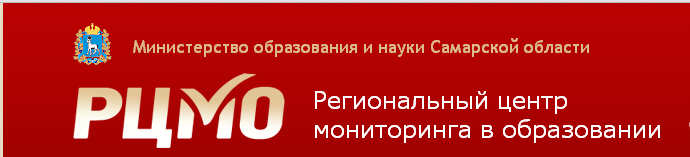 АНАЛИТИЧЕСКАЯ СПРАВКА по итогам Всероссийских проверочных работ ПО БИОЛОГИИ, проведенных в 2020 году в образовательных организациях, расположенных на территории Самарской области(6-8-е классы)Самара 2020НОРМАТИВНО-ПРАВОВОЕ ОБЕСПЕЧЕНИЕ И СРОКИ ПРОВЕДЕНИЯ ВПРВсероссийские проверочные работы (далее – ВПР) для учащихся 5-8-х классов проводились на территории Самарской области в сентябре - октябре 2020 года в качестве входного мониторинга качества образования. ВПР в 2020 году проходили в штатном режиме по материалам обучения за предыдущий класс. Проведенные работы позволили оценить уровень достижения обучающихся не только предметных, но и метапредметных результатов, в том числе овладения межпредметными понятиями и способность использования универсальных учебных действий (далее – УУД) в учебной, познавательной и социальной практике. Результаты ВПР помогли образовательным организациям выявить имеющиеся пробелы в знаниях у обучающихся для корректировки рабочих программ по учебным предметам на 2020-2021 учебный год.Нормативно-правовое обеспечение ВПРПриказ Министерства образования и науки Российской Федерации от 17 декабря 2010 г. № 1897 «Об утверждении федерального государственного образовательного стандарта основного общего образования»;Приказ Рособрнадзора от 27.12.2019 № 1746 «О проведении Федеральной службой по надзору в сфере образования и науки мониторинга качества подготовки обучающихся общеобразовательных организаций в 2020 году» (с изменениями, внесенными приказами Рособрнадзора от 17.03.2020 
№ 313, от 06.05.2020 № 567, от 05.08.2020 № 821);Письмо Рособрнадзора от 22.05.2020 № 14-12 «О проведении всероссийских проверочных работ в 5-9 классах осенью 2020 года»;Письмо Рособрнадзора от 05.08.2020 № 13-404 «О проведении всероссийских проверочных работ в 5-9 классах осенью 2020 года 
(в дополнение к письмам Рособрнадзора от 22.05.2020 № 14-12, от 05.08.2020 
№ 13-404)»;Письмо Рособрнадзора от 04.09.2020 № 13-444 «О проведении всероссийских проверочных работ в 5-9 классах осенью 2020 года (в дополнение к письмам Рособрнадзора от 22.05.2020 № 14-12, от 05.08.2020 
№ 13-404)»;Распоряжение министерства образования и науки Самарской области от 06.02.2020 № 106-р «О проведении мониторинга качества подготовки обучающихся общеобразовательных организаций, расположенных на территории Самарской области, в форме Всероссийских проверочных работ» (с изменениями, внесенными распоряжениями министерства образования и науки Самарской области от 20.03.2020 № 305-р, от 25.08.2020 № 665).Даты проведения мероприятий:Сроки проведения ВПР по каждой образовательной организации устанавливались индивидуально в рамках установленного временного промежутка с 14 сентября по 12 октября 2020 года.ОСНОВНЫЕ РЕЗУЛЬТАТЫ ВЫПОЛНЕНИЯ ВПР ПО БИОЛОГИИ 2.1. РЕЗУЛЬТАТЫ ВЫПОЛНЕНИЯ ПРОВЕРОЧНОЙ РАБОТЫ ОБУЧАЮЩИХСЯ 6 КЛАССА ПО БИОЛОГИИУчастники ВПР по биологии в 6 классахВ написании ВПР по материалам 5-го класса в штатном режиме в сентябре-октябре 2020 года приняли участие 28 019 обучающихся 6-х классов из 664 образовательных организаций (далее - ОО) Самарской области, реализующих основную общеобразовательную программу основного общего образования. Весной 2019 года в проведении работ на освоение программы 5 класса участвовали 29 861 ученик из 671 ОО региона.Информация о количестве участников проверочных работ приведена в таблице 2.1.1.Таблица 2.1.1Общая характеристика участников ВПР по биологии 
в 6 классахСтруктура проверочной работы Назначение ВПР по учебному предмету «Биология» – оценить качество общеобразовательной подготовки обучающихся 6 классов в соответствии с требованиями ФГОС. ВПР позволяют осуществить диагностику достижения предметных и метапредметных результатов, в том числе овладение межпредметными понятиями и способность использования универсальных учебных действий (УУД) в учебной, познавательной и социальной практике.Вариант проверочной работы состоит из 10 заданий, которые различаются по содержанию и проверяемым требованиям. Задания 1, 4, 5, 6, 7, 9, 10 основаны на изображениях конкретных объектов, моделей и требуют анализа изображений, по предложенному плану, классификации и/или систематизации объектов по определенному признаку, применения биологических знаний при решении теоретических и практических задач. Все 10 заданий, представленных в работе, отнесены к базовому уровню сложности. Система оценивания выполнения работыПолностью правильно выполненная работа оценивалась 29 баллами. Полный правильный ответ на задания 1,5,6,8,9 оценивался в 2 балла. Правильное выполнение заданий 3,4 и 10 оценивалось в 3 балла. Максимальное количество баллов можно было получить за выполнение комплексных заданий 1 (свойства живых организмов) и 7 (царство растений). Перевод первичных баллов в отметки по пятибалльной шкале представлен в таблице 2.1.2.Таблица 2.1.2 Перевод первичных баллов по биологии в отметкипо пятибалльной шкалеВ отличие от ВПР 2020 вариант ВПР 2019 году содержал 10 заданий. Общая характеристика результатов выполнения работыСредний балл по Самарской области составил 3,6 баллов, что ниже значения прошлого года на 0,16 баллов.Распределение участников по полученным отметкам в разрезе показателей Самарской области показано в таблице 2.1.3.По итогам ВПР в 2020 году 2 169 шестиклассников (7,74 %) Самарской области получили отметку «2», что на 6,64 % больше, чем в 2018-2019 гг., но меньше чем в среднем по Российской Федерации на 7,23 %. 7 622 участника (36,61 %) получили отметку «3» (не существенно отличается от результатов 2019 года). Максимальную отметку получили 3 424 ученика (12,22 %). Их число больше на 5,53 %, чем в среднем по всей выборке.  Таблица 2.1.3Распределение участников по полученным баллам (статистика по отметкам)Уровень обученности по биологии по программе 5-го класса по результатам ВПР в 2020 году составил 92,26 %, что ниже значений прошлых лет (2018, 2019 гг. – 97,9 %). Качество обучения составило 55,65 % (2018 – 60,8 %, 2019 г. – 
70,2 %). Стоит отметить, что оба эти показателя по Самарской области опережают соответствующие значения показателей в целом по Российской Федерации (обученность – на 7,23 %, качество обучения – на 15,93 %). Таблица 2.1.4 Распределение групп баллов по территориальным управлениям
министерства образования и науки Самарской областиСправились с ВПР по биологии все участники из Челно-Вершинского и Большечерниговского муниципальных районов. Высокий уровень обученности биологии (более 98%) продемонстрировали обучающиеся из Большеглушицкого, Безенчукского, Нефтегорского, Елховского, Шенталинского, Сергиевского и Шигонского муниципальных районов и г.о. Похвистнево. Наибольшая доля участников, получивших по ВПР по биологии отметку «2» (выше среднего значения по региону), зафиксирована в следующих административно-территориальных единицах (далее – АТЕ): Хворостянский м.р.
(16,16 %), Красноармейский м.р. (13,6 %), Борский м.р. (9,47 %), Камышлинский м.р. (12,66 %), г.о. Чапаевск (10,96 %), г.о. Самара (10,58 %), г.о. Кинель 
(10,58 %).Наибольшая доля участников, получивших по ВПР по биологии отметку «5», зафиксирована в следующих АТЕ: Пестравский м.р. (41,79 %), Большечерниговский м.р. (40,9 %), Челно-Вершинский м.р. (29,09 %).Таблица 2.1.5Уровень обученности и качество обучения по биологии обучающихся 6 классов Анализ результатов ВПР позволяет дать оценку уровня обученности шестиклассников по биологии (доля участников, преодолевших минимальный балл). Во всех образовательных округах этот показатель выше среднего показателя по Российской Федерации (82,64 %). Диаграмма 2.1.1Сравнение уровня обученности учащихся 6-х классов по биологииСледует отметить, что результаты ВПР по освоению обучающимися программы 5 класса по биологии в 2019 году были выше: уровень обученности – 97,9 %;качество обучения – 60,8 %.Несмотря на снижение уровня обученности и качества обучения в 2020 году указанные показатели превышают среднее значение по Российской Федерации (82,64 % и 32,43 % соответственно).Сравнение уровня обученности биологии по территориальным управлениям министерства образования и науки Самарской области (далее – ТУ) позволяет выделить округа, где он недостаточно высок с учетом средних показателей по региону (Кинельское ТУ, г.о. Самара). Лидируют по качеству обученности семиклассников биологии Южное, Северное и Западное территориальные управления. Распределение баллов участников ВПР по биологии в 6 классах в 2020 году несколько отличается от нормального распределения (Диаграмма 2.1.2).Диаграмма 2.1.2 Распределение участников ВПР по сумме полученных первичных баллов Вместе с тем аналогичная тенденция в неравномерном колебании данного показателя просматривается в картине распределения баллов по всей выборке проведения ВПР в регионах Российской Федерации. Это свидетельствует о том, что полученные по Самарской области результаты в целом достоверны, а особенности распределения первичных баллов обусловлены неравномерным распределением заданий по уровню сложности. Таблица 2.1.6. Анализ выполнения отдельных заданий (достижение планируемых результатов в соответствии образовательной программой)Обучающиеся 6-х классов ОО Самарской области выполнили успешнее, чем в среднем по Российской Федерации, практически все предложенные задания (больше в среднем на 5,9 %). Более успешно, чем участники из других регионов, шестиклассники Самарской области выполнили задание 4.3 по вопросу  приспособления организмов к жизни в водной среде (выполнение больше на 
11,69 %) и задание 3.2 на классификацию организмов (выполнение больше на 
9,48 %). Почти все шестиклассники Самарской области (97,37 %) справились заданием 1 на классификацию свойств живых организмов с опорой на иллюстративный материал. Задание 10К1 на определение профессии, связанной с биологией, по изображению выполнили правильно 85,33 % участников ВПР. Вместе с тем ряд заданий вызвал большее затруднение (достижение соответствующих планируемых результатов в соответствии образовательной программой составило менее 50 %), в том числе задания:задание 7.2 описание животного по плану с указанием среды обитания, признаков приспособления, особенностей взаимодействия с другими живыми организмами (30,11 %); задание 1.3 на обобщение и классификацию характеристик живой природы (39,97 %);задание 10К3 на описании социальной значимости профессии, связанной с биологией (45,58 %);задание 2.2 на описание значения для живого организма того или иного биологического процесса (45,58 %). Большинство заданий, вызвавших трудности у обучающихся, предполагают самостоятельное составление текста для обоснования того или иного вывода или описания объекта. Кроме того, формулировка задания 1.3 оказалась сложной для восприятия части обучающихся. Правильное выполнение этого задания требовало от участников ВПР особенно внимательного прочтения вопроса.Диаграмма 2.1.3Выполнение заданий ВПР биологии в 6 классеКак следует из диаграммы 2.1.3, качество выполнения отдельных заданий ВПР по биологии соответствует тенденциям, проявившимся по всей выборке.Средний процент выполнения заданий группами обучающихся представлен в таблице 2.1.7.Таблица 2.1.7Средний процент выполнения обучающимися
(группы по полученному баллу)Соотношение показателей выполнения отдельных заданий сохраняется в различных группах обучающихся (диаграмма 2.1.4). Это говорит о том, что трудности, возникшие при выполнении отдельных заданий, характеры для всех обучающихся в той или иной степени. Следует отметить, что участники ВПР, попавшие в группу получивших отметку «5», были существенно успешнее других обучающихся при выполнении заданий, требующих аргументацию сделанных выводов (1.3, 2.2., 7.2, 10К3).Диаграмма 2.1.4Выполнение заданий ВПР по биологии разнымигруппами обучающимися (по итоговому баллу по пятибалльной шкале)Объективность результатов ВПР по биологии определяется степенью соответствия отметок за выполненную работу и отметок по журналу. Значение указанного показателя по итогам ВПР в октябре 2020 года представлено на диаграмме 2.1.5 и в таблице 2.1.8. Диаграмма 2.1.5Соответствие отметок за выполненную работу и отметок по журналу, %Таблица 2.1.8Соответствие отметок за выполненную работу и отметок по журналуПо данным, указанным ОО в формах сбора результатов ВПР, 49,75 % участников ВПР получили за проверочную работу отметки, соответствующие отметкам за предыдущую четверть (триместр), 48,2 % обучающихся были выставлены отметки ниже, и только у 2,23 % участников – отметка за ВПР выше, чем отметки в журнале. В таблице 2.1.9 представлены сравнительные данные о соотношении отметок за ВПР по биологии и текущей успеваемости обучающихся.Таблица 2.1.9Соответствие отметок за выполненную работу и отметок по журналуРезультаты ВПР по биологии более чем на 80% соответствуют текущей успеваемости обучающихся 6 классов ОО Клявлинского, Большечерниговского, Челно-Вершинского муниципальных районов.Наиболее ярко тенденция к снижению результатов выполнения ВПР в сравнении с отметками по журналу проявилась в следующих АТЕ: г.о. Чапаевск (59,08 %), г.о. Самара (60,28 %), г.о. Кинель (54,95 %), Хворостянский (63,64 %), Красноярский (62 %), Красноармейский (54,66 %), Алексеевский (58,54 %) муниципальные районы. Это может свидетельствовать о завышении отметок при текущем оценивании. Наибольшее рассогласование результатов ВПР и текущей успеваемости выявлено на территории Красноярского, Хворостянского муниципальных районов и городских округов Чапаевск и Самара. В этих территориях не подтвердило текущие отметки около трети шестиклассников. 2.2 РЕЗУЛЬТАТЫ ВЫПОЛНЕНИЯ ПРОВЕРОЧНОЙ РАБОТЫ
ОБУЧАЮЩИХСЯ 7 КЛАССА ПО БИОЛОГИИУчастники ВПР по биологии в 7 классахВ написании ВПР по материалам 6-го класса в штатном режиме в сентябре-октябре 2020 года приняли участие около 26 082 обучающихся 7-х классов из 662 ОО Самарской области, реализующих основную общеобразовательную программу основного общего образования. Весной 2019 года в проведении работ на освоение программы 6 класса участвовали 27 351 учеников из 667 ОО региона.Информация о количестве участников проверочных работ приведена в таблице 2.2.1.Таблица 2.2.1Общая характеристика участников ВПР по биологии в 7 классахСтруктура проверочной работы Назначение ВПР по учебному предмету «Биология» – оценить качество общеобразовательной подготовки обучающихся 7 классов в соответствии с требованиями ФГОС. ВПР позволяют осуществить диагностику достижения предметных и метапредметных результатов, в том числе овладение межпредметными понятиями и способность использования универсальных учебных действий (УУД) в учебной, познавательной и социальной практике.Вариант проверочной работы состоит из 13 заданий, которые различаются по содержанию и проверяемым требованиям. Задания 1, 9, 10, 12, 13 основаны на изображениях конкретных объектов, моделей и требуют анализа изображений, по предложенному плану, классификации и/или систематизации объектов по определенному признаку, применения биологических знаний при решении теоретических и практических задач. Что касается уровня сложности ВПР, то 8 заданий отнесены к базовому уровню, а 5 – к повышенному.Система оценивания выполнения работыПолный правильный ответ на задание 1 оценивается в 3 балла: часть 1.1. оценивается в 1 балл; часть 1.2 в 2 балла в соответствии с критериями. Правильный ответ на задание 2 оценивается в 1 балл в соответствии с критериями. Правильный ответ на каждое из заданий 3-5, 7, 8 оценивается в 2 балла; 1 балл ставится, если допущена одна ошибка. Правильный ответ на каждое из заданий 6, 10 оценивается в 2 балла в соответствии с критериями. Правильный ответ на каждое из заданий 9, 11 оценивается в 1 балл. Правильный ответ на задание 12 оценивается в 3 балла в соответствии с критериями. Правильный ответ на задание 13 оценивается в 5 баллов: части 13.1 в 2 балла в соответствии с критериями; часть 13.2 оценивается в 2 балла и 1 балл ставится, если допущена одна ошибка; часть 13.3 оценивается в 1 балл. Максимальный первичный 
балл – 28.Перевод первичных баллов в отметки по пятибалльной шкале представлен в таблице 2.2.2.Таблица 2.2.2 Перевод первичных баллов по биологии в отметкипо пятибалльной шкалеВ отличие от ВПР 2020 вариант ВПР 2019 году содержал 10 заданий. Полностью правильно выполненная работа оценивалась 20 баллами.Общая характеристика результатов выполнения работыСредний балл по Самарской области составил 3,53 баллов, что ниже значения прошлого года на 0,2 баллов.Распределение участников ВПР по полученным отметкам в разрезе показателей Самарской области показано в таблице 2.2.3.По итогам ВПР в 2020 году 2175 учеников (8,34 %) получили отметку «2», что на 3,7 % больше, чем в 2019 году. 10396 семиклассников (39,86 %) получили отметку «3» (на 8,9 % больше, чем в 2019 году). Максимальное количество первичных баллов набрали 67 участников ВПР (0,26 %), в 2019 году - 56 человек (0,2 %).Таблица 2.2.3Распределение участников по полученным баллам
(статистика по отметкам)На отметки «4» и «5» (качество обучения) написали работу 13511 обучающихся (51,8 %), что на 15,09 % выше среднего значения показателя по Российской Федерации (36,71 %). Следует отметить, что в 2019 году качество обучения в ОО региона по биологии было выше среднего по Российской федерации на 7,6 %.Результаты выполнения проверочной работы показали, что с предложенными заданиями справились 91,66 % семиклассников, что ниже на 
3,74 % результата ВПР по биологии по программе 6 класса, проведенной в апреле 2019 года, но на 7,68 % выше, чем в среднем по России.Таким образом, результаты Самарской области по итогам выполнения ВПР по биологии в 7 классах по программе 6 класса превышают аналогичные средние показатели по Российской Федерации.  Таблица 2.2.4Распределение групп баллов по территориальным управлениям
министерства образования и науки Самарской областиНаиболее успешно ВПР по биологии выполнили семиклассники Северного ТУ, где 71,94 % участников написали работу на отметки «4» и «5»).Наибольшая доля участников, получивших по ВПР по биологии отметку «2» (выше среднего значения по региону), зафиксирована в следующих АТЕ: 
г.о. Кинель (9,47 %), Кинель-Черкасский м.р. (11,34 %), Волжский м.р. (15,1 %),  г.о. Самара (11,74 %), Камышлинский м.р. (11,11 %), Красноярский м.р. (9,59 %), г.о. Жигулевск (9,38 %), Борский м.р.( 9,47 %), Хворостянский м.р.( 12,26 %), хуже всех с заданиями справились обучающиеся 7 классов Самарской области (региональное подчинение) (21,43 %).В Челно-Вершинском, Шенталинском, Большечерниговском муниципальных районах Самарской области с проверочной работой по биологии справились 100 % семиклассников. Наибольшая доля участников, получивших по ВПР по биологии отметку «5», зафиксирована в следующих АТЕ: Шигонский м.р. (21,25 %), г.о. Отрадный (20,15 %), Челно-Вершинский м.р. (34,62 %), Шенталинский м.р. (24,53 %), Большечерниговский м.р. (28,67 %). Необходимо отметить, в 2019 лидировали по этому показателю г.о. Отрадный и г.о. Октябрьск (23,6 %). Высокий результат 
г.о. Отрадный сохранился, а результат г.о. Октябрьск снизился до 15,74 %.Таблица 2.2.5Уровень обученности и качество обучения по биологии обучающихся 7 классовАнализ результатов ВПР позволяет дать оценку уровня обученности семиклассников по биологии (доля участников, преодолевших минимальный балл). Во всех образовательных округах этот показатель выше среднего показателя по Российской Федерации (83,98 %). Диаграмма 2.1.1Сравнение уровня обученности учащихся 7-х классов по биологииВ целом по Самарской области показатель уровня обученности составил 91,66 %, что на 7,68 % выше среднего значения по Российской Федерации. По показателю качества обучения (Самарская область - 51,8 %) эта разница составляет 15,09 %. Следует отметить, что результаты ВПР по освоению обучающимися программы 6 класса по биологии в 2019 году были выше: - уровень обученности – 95,5 % (но выше среднего по РФ только на 2,3 %);- качество обучения – 64,6 % (выше среднего значения по РФ на 7,6 %).Можно сделать вывод, что показатели уровня обученности и качества обучения в 2020 году ниже, чем 2019 году, но разница с показателями по РФ в 2020 году стала больше.Сравнение уровня обученности биологии по ТУ позволяет выделить округа, где он недостаточно высок с учетом средних показателей по региону (Кинельское ТУ, г.о. Самара, Северо-Западное ТУ, Юго-Западное ТУ).Лидируют по качеству обученности семиклассников биологии Западное, Отрадненское, Северное и Южное территориальные управления. Распределение баллов участников ВПР по биологии в 7 классах в 2020 году отличается от нормального распределения (Диаграмма 2.2.2).Диаграмма 2.2.2Распределение участников ВПР по сумме полученных первичных балловВместе с тем аналогичная тенденция в неравномерном колебании данного показателя просматривается в картине распределения баллов по всей выборке проведения ВПР в регионах Российской Федерации. Это свидетельствует о том, что полученные по Самарской области результаты в целом достоверны, а особенности распределения первичных баллов обусловлены неравномерным распределением заданий по уровню сложности. Таблица 2.2.6Анализ выполнения отдельных заданий (достижение планируемых результатов в соответствии образовательной программой)Обучающиеся 7-х классов ОО Самарской области выполнили успешнее, чем в среднем по Российской Федерации, практически все предложенные задания (больше в среднем на 6,24 %). Почти все семиклассники Самарской области (более 80 %) умеют читать и понимать текст биологического содержания, используя для этого недостающие термины и понятия, представленные в перечне, имеют представления о приемах выращивания, размножения растений и уходу за ними.Вместе с тем ряд заданий вызвал большее затруднение (достижение соответствующих планируемых результатов в соответствии образовательной программой составило менее 50 %), в том числе задания:- на контроль уровня сформированности первоначальных систематизированных представлений о биологических объектах, процессах, явлениях, закономерностях; - на использование методов биологической науки и проведения несложных биологических экспериментов для изучения живых организмов и человека;- на контроль умения устанавливать причинно-следственные связи, строить логическое рассуждение, умозаключение (индуктивное, дедуктивное и по аналогии) и делать выводы при определении свойства живых организмов (структурированность, целостность, обмен веществ, движение, размножение, развитие, раздражимость, приспособленность).Диаграмма 2.2.3Выполнение заданий ВПР по биологии в 7 классе Как следует из диаграммы 2.2.3, качество выполнения отдельных заданий ВПР по биологии соответствует тенденциям, проявившимся по всей выборке.Средний процент выполнения заданий группами обучающихся представлен в таблице 2.2.7.Таблица 2.2.7Средний процент выполнения обучающимися 
(группы по полученному баллу)Соотношение показателей выполнения отдельных заданий сохраняется в различных группах обучающихся. Это говорит о том, что трудности, возникшие при выполнении отдельных заданий, характеры для всех обучающихся в той или иной степени. Диаграмма 2.2.4Выполнение заданий ВПР по биологии разнымигруппами обучающимися (по итоговому баллу по пятибалльной шкале)Объективность результатов ВПР по биологии определяется степенью соответствия отметок за выполненную работу и отметок по журналу. Значение указанного показателя по итогам ВПР в октябре 2020 года представлено на диаграмме 2.2.5 и в таблице 2.2.8. Диаграмма 2.2.5Соответствие отметок за выполненную работу и отметок по журналу, % Таблица 2.2.8Соответствие отметок за выполненную работу и отметок по журналуПо данным, указанным ОО в формах сбора результатов ВПР, 53,44 % участников ВПР получили за проверочную работу отметки, соответствующие отметкам за предыдущую четверть (триместр), 43,42 % обучающихся были выставлены отметки ниже, и только у 3,14 % участников – отметка за ВПР выше, чем отметки в журнале. В таблице 2.2.9 представлены сравнительные данные о соотношении отметок за ВПР по математике и текущей успеваемости обучающихся.Таблица 2.2.9Соответствие отметок за выполненную работу и отметок по журналуРезультаты ВПР по биологии более чем на 80% соответствуют текущей успеваемости обучающихся 7 классов ОО Клявлинского, Большечерниговского, Елховского, Пестравского муниципальных районов.Наиболее ярко тенденция к снижению результатов выполнения ВПР в сравнении с отметками по журналу проявилась на следующих территориях: Исаклинский (51,4 %), Камышлинский (56,41 %), Красноярский (57,73 %), Хворостянский (54,72 %) муниципальные районы, городские округа Кинель 
(54 %), Самара (54,88 %), Чапаевск (54,75 %). Значительное снижение результатов может свидетельствовать о необъективности (завышение отметок по биологии) или недостаточной систематичности (несоответствие общему объему содержания обучения) текущего оценивания.Доля обучающихся, повысивших результаты, наиболее высока в Самарской области (региональное подчинение) (14,29 %).Наибольшее рассогласование результатов ВПР и текущей успеваемости выявлено на территории Исаклинского, Камышлинского, Красноярского, Хворостянского муниципальных районов, в городских округах Кинель, Самара и Чапаевск. В этих территориях не подтвердили текущие отметки более половины семиклассников. 2.3 РЕЗУЛЬТАТЫ ВЫПОЛНЕНИЯ ПРОВЕРОЧНОЙ РАБОТЫ
ОБУЧАЮЩИХСЯ 8 КЛАССА ПО БИОЛОГИИУчастники ВПР по биологии в 8 классахВ написании ВПР по материалам 7-го класса в штатном режиме в сентябре-октябре 2020 года приняли участие 23 666 обучающихся 8-х классов из 663 ОО Самарской области, реализующих основную общеобразовательную программу основного общего образования. Весной 2019 года в проведении работ на освоение программы 7 класса участвовали 4064 учеников из 49 ОО региона (в режиме апробации).Информация о количестве участников проверочных работ приведена в таблице 2.3.1. Таблица 2.3.1Общая характеристика участников ВПР по биологии в 8 классе Структура проверочной работы Проверочная работа по биологии содержит 13 заданий, из них 5 заданий основаны на изображениях конкретных объектов, моделей и требуют анализа, систематизации и классификации, применения биологических знаний при решении теоретических и практических задач.Задания проверочной работы направлены на проверку у обучающихся предметных требований к освоению программы по биологии за 7 класс: сформированности естественнонаучного типа мышления, научных представлений, владения научной биологической терминологией, ключевыми биологическими понятиями, методами и приемами, сформированности системных представлений о биологических объектах, процессах, явлениях, закономерностях, о взаимосвязи живого (на примере животных) и неживого в биосфере, овладения понятийным аппаратом биологии, использование методов биологической науки и проведения наблюдений, измерений, несложных экспериментов для изучения животных, освоения приемов содержания домашних животных и ухода за ними. Работа состояла из 8 заданий базового уровня и 5 – повышенного. Структура проверочной работы насколько изменилась по сравнению с КИМ, используемым на этапе апробации в 2019 году при сохранении общего числа заданий (увеличилось число заданий повышенного уровня, стало меньше заданий, в основе которых интерпретация изображений).Система оценивания выполнения работыПолностью правильно выполненная работа оценивалась 28 баллами (в 2019 – 35). Перевод первичных баллов в отметки по пятибалльной шкале представлен в таблице 2.3.2.Таблица 2.3.2 Перевод первичных баллов по математике в отметки 
по пятибалльной шкалеМаксимальное количество баллов (5 баллов) предусмотрено за выполнение последнего 13 задания повышенной сложности (анализ изображения растительных организмов и определение их местоположения), которое требует максимального времени выполнения. По 3 балла оценивалось правильное выполнение заданий 1 (классификация организмов) и задание 12 (бактерии и грибы). Общая характеристика результатов выполнения работыСредний балл выполнения ВПР по биологии в 8-классах ОО Самарской области составил 3,54 баллов, что практически совпадает с результатами апробации в 2019 году. Распределение участников ВПР по полученным отметкам в разрезе показателей Самарской области показано в таблице 2.3.3.Не преодолели минимальный порог для получения удовлетворительной отметки 1545 восьмиклассников, что составляет 6,53 % от общего числа участников ВПР по Самарской области (по всей выборке этот показатель составляет 14,88 % - больше регионального на 8,35 %). По итогам ВПР в 2020 году 10205 обучающихся (43,12 %) получили отметку «3» (на 6,6 % меньше, чем в среднем по Российской Федерации). Получили отметку «4» 9528 участников (33,13 %). Максимальную отметку получили 2436 участников ВПР (40,26 %) 
(на 10,87 % больше, чем по Российской Федерации).Таблица 2.3.3Распределение участников по полученным балам 
(статистика по отметкам)Результаты выполнения проверочной работы показали, что с предложенными заданиями справились 93,47 % обучающихся (в апреле 2019 года с выполнением ВПР по биологии справились 93,3 %). По результатам ВПР уровень обученности по биологии у учеников Самарской области на 8,18 % выше, чем в среднем по России (85,12 %).  Таблица 2.3.4Распределение групп баллов по территориальным управлениям
министерства образования и науки Самарской областиВсе участники ВПР из 8 классов справились с проверочной работой по биологии в Большечерниговском и Челно-Вершинском муниципальных районах. Доля участников ВПР, получивших отметку «2», минимальна (менее 3 %) в следующих территориях: Большеглушицкий м.р., Безенчукский м.р., Пестравский м.р., Борский м.р., Шигонский м.р., Шенталинский м.р., г.о. Октябрьск, 
г.о. Новокуйбышевск.Наибольшая доля участников, получивших по ВПР по биологии отметку «2» (существенно выше среднего значения по региону – 6,53 %), зафиксирована в Кинельском (10,38 %) и Камышлинском (12,68 %) муниципальных районах. Таблица 2.3.5Уровень обученности и качество обучения 
по биологии обучающихся 8 классовАнализ результатов ВПР по биологии позволяет дать оценку уровня обученности восьмиклассников (доля участников, преодолевших минимальный балл). Во всех образовательных округах этот выше среднего показателя по Российской Федерации (85,12 %) и варьируется от 90,53 % (г.о. Самара) до 
99,53 % (Южное ТУ). Сравнение уровня обученности учащихся 8-х классов по биологии в разрезе территориальных управлений представлено на диаграмме 2.3.1. Диаграмма 2.3.1Сравнение уровня обученности и качества обучения учащихся 
8-х классов по биологииНа отметки «4» и «5» (качество обучения) написали работу по биологии более половины участников ВПР – 11 916 обучающихся (50,35 %, что на 14,95 % выше среднего значения показателя по Российской Федерации). Следует отметить, что в 2019 году по итогам апробации значение показателя качества обучения биологии в ОО региона было несколько выше (52,1 %).Наиболее успешно ВПР по биологии выполнили восьмиклассники Южного и Отрадненского округов (показатель качества обучения 67,44 % и 66,95 % соответственно). Наибольшая доля участников, получивших по ВПР по биологии отметку «5», зафиксирована в следующих территориях: Большечерниговский м.р. 
(33,87 %), Пестравский м.р. (23,42 %), Шенталинский м.р. (21,28 %). В целом по Самарской области доля участников ВПР по биологии (по программе 7 класса), получивших максимальный балл, в 2020 году составила 
10,9 %, что выше, чем указанный показатель по РФ (6,1 %) и по итогам ВПР по биологии за 7 класс в 2019 году на этапе апробации (7,7 %).Распределение баллов участников ВПР по биологии в 8 классах в 2020 году несколько отличается от нормального распределения (Диаграмма 2.3.2).Диаграмма 2.3.2Распределение участников ВПР по сумме полученных первичных баллов Вместе с тем аналогичная тенденция в неравномерном колебании данного показателя просматривается в картине распределения баллов по всей выборке проведения ВПР в регионах Российской Федерации. Это свидетельствует о том, что полученные по Самарской области результаты в целом достоверны, а особенности распределения первичных баллов обусловлены неравномерным распределением заданий по уровню сложности. Как показывает сравнение графиков по итогам ВПР по биологии в 2020 году в Самарской области выше численность обучающихся, получивших 16-26 баллов, что привело к увеличению доли участников, получивших отметку «4». Анализ выполнения отдельных заданий (достижение планируемых результатов в соответствии образовательной программой) представлен в таблице 3.3.6.Таблица 2.3.6Анализ выполнения отдельных заданий (достижение планируемых результатов в соответствии образовательной программой)Около 80% обучающихся успешно справились с заданием 3 на таксономическое описание цветковый растений. Достаточно успешно восьмиклассники выполнили задание 9, на применение биологических знаков и символов с целью определения систематического положения растений.  Из задач повышенного уровня более успешно участники ВПР справились с заданием 5, предполагающим сравнение биологических признаков таксонов на предмет их морфологических различий (выполнение – 59,94 %).Наибольшее затруднение из заданий базового уровня вызвало задание 1.2, с которым справились менее половины участников (46,9 %). В этом задании предлагалось выделить «лишнее» растение из предложенных, не попадающее под признак, объединяющий все остальные. В основе решения этой задачи лежит сформированность операций обобщения и классификации.  Из заданий повышенного уровня минимальное число участников (32,81 %) справилось с заданием 10 (выделение признака, позволяющего определить принадлежность растения к указанному классу). Таким образом, среди вопросов, вызвавших наибольшее затруднение у участников ВПР по биологии в 8 классе, преобладают задания, классификации биологических объектов, выделения существенных признаков и обобщения на их информации на их основе. Недостаточная успешность выполнения заданий может быть связана с сформированностью логических операций. Как следует из диаграммы 2.3.3, качество выполнения отдельных заданий ВПР по биологии соответствует тенденциям, проявившимся по всей выборке. На диаграмме прослеживается тенденция к снижению результативности выполнения заданий, связана с нарастанием уровня их сложности. Диаграмма 2.3.3Выполнение заданий ВПР по биологии в 8 классе Обучающиеся 8-х классов ОО Самарской области выполнили все предложенные задания успешнее, чем в среднем по Российской Федерации. Так, более чем на 10 % выше результативность выполнения заданий 6 (на классификацию растений) и 13.2 (определение местоположения организма по схеме).Средний процент выполнения заданий группами обучающихся представлен в таблице 2.3.7.Таблица 2.3.7Средний процент выполнения обучающимися 
(группы по полученному баллу)Соотношение показателей выполнения отдельных заданий сохраняется в различных группах обучающихся диаграммы. Это говорит о том, что трудности, возникшие при выполнении отдельных заданий, характерны для всех обучающихся в той или иной степени. Диаграмма 2.3.4Выполнение заданий ВПР по биологии разными 
группами обучающимися (по итоговому баллу по пятибалльной шкале)Среди участников, получивших итоговую отметку «2», практически отсутствуют те, кто справился с заданиями 10, 12 и 13.2. При этом задание 13 в структуре работы отнесено к базовому уровню. Объективность результатов ВПР по биологии определяется степенью соответствия отметок за выполненную работу и отметок по журналу. Значение указанного показателя по итогам ВПР в сентябре-октябре 2020 года представлено на диаграмме 2.3.5 и в таблице 2.3.8. Диаграмма 2.3.5Соответствие отметок за выполненную работу и отметок по журналу, %Таблица 2.3.8Соответствие отметок за выполненную работу и отметок по журналуПо данным, указанным ОО в формах сбора результатов ВПР, 57,23 % участников ВПР получили за проверочную работу отметки, соответствующие отметкам по биологии за предыдущую четверть (триместр), 38,45 % обучающихся были выставлены отметки ниже, и только у 4,32 % участников – отметка за ВПР выше, чем отметки в журнале. В таблице 2.3.9 представлен сравнительные данные о соотношении оценок за ВПР по биологии и текущей успеваемости обучающихся.Таблица 2.3.9Соответствие отметок за выполненную работу и отметок по журналуРезультаты ВПР по биологии более чем на 80% соответствуют текущей успеваемости обучающихся 8 классов ОО следующих муниципальных районов: Челно-Вершинский м.р., Большечерниговский м.р..Наиболее ярко тенденция к снижению результатов выполнения ВПР в сравнении с отметками по журналу (у более 50 % обучающихся) проявилась на следующих территориях: Алексеевский, Камышлинский, Красноярский муниципальные районы, городские округа Кинель и Чапаевск. Значительное снижение результатов может свидетельствовать о необъективности (завышение отметок по биологии) или недостаточной систематичности (несоответствие общему объему содержания обучения) текущего оценивания.Доля обучающихся, повысивших результаты, наиболее высока в ОО Елховского и Шенталинского муниципальных районов (11,11 % и 9,57 % соответственно). Причиной этого может быть недостаточная самостоятельность обучающихся при выполнении ВПР или завышение результатов ВПР при их оценивании. Наибольшее рассогласование результатов ВПР и текущей успеваемости по биологии выявлено на территории Красноярского, Алексеевского, Камышлинского муниципальных районов, городских округов Чапаевск, Самара, Кинель. В ОО указанных муниципальных образований не подтвердили текущие отметки по биологии более половины восьмиклассников. 3. ВЫВОДЫ И РЕКОМЕНДАЦИИ ПО ИТОГАМ ПРОВЕДЕНИЯ ВПР-2020 ПО БИОЛОГИИ3.1. ВЫВОДЫ И РЕКОМЕНДАЦИИ ПО ИТОГАМ ПРОВЕДЕНИЯ ВПР-2020 ПО БИОЛОГИИ В 6 КЛАССАХ Проведенный анализ результатов ВПР по биологии в 6 классах (по программе 5 класса) выявил, что освоение содержания обучения биологии осуществляется на уровне, превышающем средние показатели по Российской Федерации. При этом сравнение результативности ВПР по программе 5 класса в 2019 и 2020 годах свидетельствует о снижении уровня обученности (на 5,64 %) и качества обучения (на 5,15 %). Увеличилась доля обучающихся, не преодолевших минимальный балл. Эта негативная тенденция прослеживается последние три года (Таблица 3.1.1).Таблица 3.1.1Динамика результативности ВПР по биологии по программе 5 классов 
(2018-2020 гг.)Недостаточно высоким является средний уровень обученности обучающихся 6 классов по биологии в ОО Кинельского ТУ и г.о. Самара. В целях повышения качества преподавания биологии:департаменту образования г.о. Самара, территориальным управлениям (Кинельскому, Северо-Западному, Юго-Западному, г.о. Тольятти) организовать деятельность территориальных методических служб по реализации системы корректирующих мер по повышению уровня обученности биологии у обучающихся 5 классов в подведомственных организациях, продемонстрировавших низкие результаты ВПР с учетом выявленных затруднений (Приложение1) с использованием эффективного опыта ОО, показавших высокое качество обучения (Приложение 2);образовательным организациям, продемонстрировавшим по результатам ВПР уровень обученности ниже среднего по Самарской области, необходимо проанализировать результаты выполнения ВПР по биологии в 6 классах, рассмотреть вопросы повышения результативности обучения биологии на заседаниях предметных  учебно-методических объединений (далее – УМО), провести обзор методических аспектов преподавания тем, вызвавших затруднение;учителям биологии совершенствовать методику преподавания путем более активного включения обучающихся в анализ и описание биологических объектов, аргументацию выводов, сделанных в ходе обобщения и классификации животных и растений. Уделять большее внимание анализу условий текстовых заданий.  3.2. ВЫВОДЫ И РЕКОМЕНДАЦИИ ПО ИТОГАМ ПРОВЕДЕНИЯ ВПР-2020 ПО БИОЛОГИИ В 7 КЛАССАХПроведенный анализ результатов ВПР по биологии в 7 классах (по программе 6 класса) выявил, что освоение содержания обучения биологии осуществляется на уровне, превышающем средние показатели по Российской Федерации. При этом сравнение результативности ВПР по программе 6 класса в 2019 и 2020 годах свидетельствует о некотором снижении уровня обученности (на 
3,74 %) и качества обучения (на 12,08 %). Таблица 3.2.1Динамика результативности ВПР по биологии по программе 6 классов 
(2018-2020 гг)Вместе с тем недостаточно высоким является средний уровень обученности обучающихся 7 классов по биологии в ОО Кинельского ТУ, г.о. Самара, Северо-Западного ТУ, Юго-Западного ТУ.В целях повышения качества преподавания биологии:департаменту образования г.о. Самара, территориальным управлениям (Кинельскому, Северо-Западному, Юго-Западному) организовать деятельность территориальных методических служб по реализации системы корректирующих мер по повышению уровня обученности биологии у обучающихся 7 классов в подведомственных организациях, продемонстрировавших низкие результаты ВПР с учетом выявленных затруднений (Приложение 1), с использованием эффективного опыта ОО, показавших высокое качество обучения (Приложение 2);образовательным организациям, продемонстрировавшим по результатам ВПР уровень обученности ниже среднего по Самарской области,  необходимо проанализировать результаты выполнения ВПР по биологии в 7 классах, рассмотреть вопросы повышения результативности обучения биологии на заседаниях предметных УМО, провести обзор методических аспектов преподавания тем, вызвавших затруднение.3.3. ВЫВОДЫ И РЕКОМЕНДАЦИИ ПО ИТОГАМ ПРОВЕДЕНИЯ ВПР-2020 ПО БИОЛОГИИ В 8 КЛАССАХ Проведенный анализ результатов ВПР по биологии в 8 классах (по программе 7 класса) выявил, что освоение содержания обучения биологии осуществляется на уровне, превышающем средние показатели по Российской Федерации. Учитывая, что в 2020 году ВПР по биологии по итогам освоения программы 7-го класса впервые проводился в штатном режиме, в полной мере оценить динамику результатов за последние три года не представляется возможным. При этом следует отметить, что полученные в 2020 году результаты и по уровню обученности и по качеству обучения биологии языку несколько ниже чем на этапе апробации в 2019 году (Таблица 3.3.1). Таблица 3.3.1Динамика результативности ВПР по биологии по программе 7 классов 
(2019-2020 гг)Сравнение указанных в таблице параметров результативности не совсем корректно, учитывая значительную разницу в объеме выборки участников. Анализ результатов ВПР, проведенный в 8 классах, показал недостаточно высокий уровень освоения основной образовательной программы по биологии в среднем по ОО Кинельского, Камышлинского муниципальных районов, 
г.о. Самара. Изучение результативности выполнения отдельных заданий ВПР по биологии в 2020 году свидетельствует о наличии у обучающихся затруднений, связанных применением логических операций для классификации биологических объектов, в том числе с использованием схем и символов. В целях повышения качества преподавания биологии:территориальным управлениям (Кинельскому, Северо-Восточному, Юго-Западному, Северо-Западному), департаментам образования г.о. Самара, 
г.о. Тольятти организовать деятельность территориальных (муниципальных) методических служб и реализации системы корректирующих мер по повышению уровня обученности биологии у обучающихся 8 классов в подведомственных организациях, продемонстрировавших низкие результаты ВПР с учетом выявленных затруднений (Приложение 1) и использованием обобщенного опыта школ с высоким качеством обучения биологии в 8 классе по программе 7 класса (Приложение 2);образовательным организациям, продемонстрировавшим по результатам ВПР уровень обученности ниже 85 %, необходимо проанализировать результаты выполнения ВПР по биологии в 8 классах, рассмотреть вопросы повышения результативности обучения на заседаниях УМО, провести обзор методических аспектов преподавания тем, вызвавших затруднение.учителям биологии совершенствовать методику решения заданий с использованием биологических знаков и символов, заданий на систематизацию и классификацию растений. ПРИЛОЖЕНИЕ 1ОО с низким уровнем обученности по биологии 
(менее 60% при численности участников об ОУ более 10)ПРИЛОЖЕНИЕ 2ОО с высоким качеством обучения по биологии 
(более 80% при численности участников об ОУ более 10)Показатель201820192020Кол-во ОО667671664Количество участников, чел. 27 51629 86128019Доля участников ВПР от общего числа обучающихся, %85,687,1581,99Отметка по пятибалльной шкале«2»«3»«4»«5»Первичные баллы0–1112–1718–2324–29Группы участниковФакт. численность участниковРаспределение участников по балламРаспределение участников по балламРаспределение участников по балламРаспределение участников по балламРаспределение участников по балламРаспределение участников по балламРаспределение участников по балламРаспределение участников по балламРаспределение участников по балламРаспределение участников по балламРаспределение участников по балламРаспределение участников по балламРаспределение участников по балламРаспределение участников по балламГруппы участниковФакт. численность участников«2»«2»«2»«2»«3»«3»«3»«4»«4»«4»«4»«5»«5»«5»Группы участниковФакт. численность участниковЧел.Чел.%%Чел.%%Чел.Чел.Чел.%Чел.Чел.%2018 год2018 год2018 год2018 год2018 год2018 год2018 год2018 год2018 год2018 год2018 год2018 год2018 год2018 год2018 год2018 год2018 год2018 год2018 год2018 год2018 год2018 год2018 год2018 год2018 год2018 год2018 год2018 год2018 год2018 год2018 год2018 годСамарская область27 5165785782,17622762227,727,727,714859545454445816,2Российская Федерация1 278 51631963319632,545259545259535,435,435,465971451,651,651,613424410,52019 год2019 год2019 год2019 год2019 год2019 год2019 год2019 год2019 год2019 год2019 год2019 год2019 год2019 год2019 год2019 годСамарская область29 8616276272,110840108401084036,336,314035474747412113,8Российская Федерация1 411 46340932409322,951236151236151236136,336,366338847474719478213,82020 год2020 год2020 год2020 год2020 год2020 год2020 год2020 год2020 год2020 год2020 год2020 год2020 год2020 год2020 год2020 годСамарская область28 01928 01921697,7476227622762236,6136,611216943,4343,4343,43342412,22Российская Федерация1 289 8901 289 89019309714,9745259545259545259545,3145,3142605133,0333,0333,03862946,69Территориальное          управлениеКоличество         участниковРаспределение участников по полученным баллам, %Распределение участников по полученным баллам, %Распределение участников по полученным баллам, %Распределение участников по полученным баллам, %Территориальное          управлениеКоличество         участников«2»«3»«4»«5»Российская Федерация109033417,3650,2125,936,50Самарская область239048,5648,1233,1310,19Западное ТУ22083,4028,5351,8616,21г.о.Сызрань16593,3228,4553,4714,77г.о.Октябрьск2085,2925,4850,4818,75Сызранский м.р.2063,4035,4440,2920,87Шигонский м.р.1351,4823,7051,8522,96Кинельское ТУ8149,2140,5439,4410,81г.о.Кинель54710,0538,3940,2211,33м.р.Кинельский2677,4944,9437,839,74Отрадненское ТУ9024,1031,0447,3417,51г.о.Отрадный4273,7523,6550,5922,01Кинель-Черкасский м.р.3504,8635,7143,7115,71Богатовский м.р.1253,2043,2046,407,20Поволжское ТУ18795,5929,5950,8314,00г.о.Новокуйбышевск8132,7130,2651,9115,13м.р. Волжский10667,7929,0850,0013,13Самара846310,5846,9331,1311,36Самарская область (региональное подчинение)3315,1530,3042,4212,12Северное ТУ6250,9626,0850,7222,24Сергиевский м.р.4001,0025,2553,2520,50Челно-Вершинский м.р.1100,0024,5546,3629,09Шенталинский м.р.1151,7430,4346,0921,74Северо-Восточное ТУ7814,8638,4142,8913,83г.о.Похвистнево2331,2933,4853,2212,02Исаклинский м.р.1127,1446,4338,398,04Камышлинский м.р.7912,6650,6329,117,59Клявлинский м.р.1274,7226,7749,6118,90Похвистневский м.р.2304,7841,7435,6517,83Северо-Западное ТУ71737,6335,9044,1212,35Елховский м.р.701,4330,0048,5720,00Кошкинский м.р.1998,0433,1747,2411,56Красноярский м.р.5229,0044,8340,805,36Тольятти63827,5735,3244,2512,86Центральное ТУ11535,2431,6149,3113,85г.о.Жигулевск5225,6334,3749,1310,87Ставропольский м.р.6314,9129,3249,4516,32Юго-Восточное ТУ5316,5943,6937,4812,24Нефтегорский м.р.2781,8041,7342,8113,67Борский м.р.17113,4536,2634,5015,79Алексеевский м.р.828,5465,8525,610,00Юго-Западное ТУ15567,5837,2839,3915,75г.о.Чапаевск58410,9644,0133,5611,47Безенчукский м.р.3751,8732,5345,3320,27Красноармейский м.р.16113,6647,8331,686,83Пестравский м.р.1342,9920,1535,0741,79Приволжский м.р.2032,4628,0855,1714,29Хворостянский м.р.9916,1640,4037,376,06Южное ТУ3260,3130,0638,9630,68Большеглушицкий м.р.1500,6746,6734,0018,67Большечерниговский м.р.1760,0015,9143,1840,91Территориальное          управлениеДоля участников, получивших отметки «3», «4» и «5» (уровень обученности), %Доля участников, получивших отметки «4» и «5»   (качество обучения), %Территориальное          управлениеДоля участников, получивших отметки «3», «4» и «5» (уровень обученности), %Доля участников, получивших отметки «4» и «5»   (качество обучения), %Российская Федерация82,6432,43Самарская область92,2655,65Западное ТУ96,6068,07Кинельское ТУ90,7950,24Отрадненское ТУ95,9064,85Поволжское ТУ94,4164,82Самара89,4242,49Северное ТУ99,0472,96Северо-Восточное ТУ95,1456,72Северо-Западное ТУ92,3756,47Тольятти92,4357,11Центральное ТУ94,7663,16Юго-Восточное ТУ93,4149,72Юго-Западное ТУ92,4255,14Южное ТУ99,6969,63Блоки ПООП обучающийся научится / получит возможность научиться или проверяемые требования (умения) в соответствии с ФГОС Макс баллСамарская областьРФ1.1. Свойства живых организмов (структурированность, целостность, обмен веществ, движение, размножение, развитие, раздражимость, приспособленность, наследственность и изменчивость) их проявление у растений, животных, грибов и бактерий 
Умение определять понятия, создавать обобщения, устанавливать аналогии, классифицировать, самостоятельно выбирать основания и критерии для классификации197,3796,881.2. Свойства живых организмов (структурированность, целостность, обмен веществ, движение, размножение, развитие, раздражимость, приспособленность, наследственность и изменчивость) их проявление у растений, животных, грибов и бактерий 
Умение определять понятия, создавать обобщения, устанавливать аналогии, классифицировать, самостоятельно выбирать основания и критерии для классификации242,7338,351.3. Свойства живых организмов (структурированность, целостность, обмен веществ, движение, размножение, развитие, раздражимость, приспособленность, наследственность и изменчивость) их проявление у растений, животных, грибов и бактерий 
Умение определять понятия, создавать обобщения, устанавливать аналогии, классифицировать, самостоятельно выбирать основания и критерии для классификации239,9734,492.1. Процессы жизнедеятельности растений. Обмен веществ и превращение энергии: почвенное питание и воздушное питание (фотосинтез), дыхание, удаление конечных продуктов обмена веществ. Транспорт веществ.
Движение. Рост, развитие и размножение растений. Половое размножение растений. Оплодотворение у цветковых растений. Вегетативное размножение растений 
Умение устанавливать причинно-следственные связи, строить логическое рассуждение, умозаключение (индуктивное, дедуктивное и по аналогии) и делать выв177,4371,732.2. Процессы жизнедеятельности растений. Обмен веществ и превращение энергии: почвенное питание и воздушное питание (фотосинтез), дыхание, удаление конечных продуктов обмена веществ. Транспорт веществ.
Движение. Рост, развитие и размножение растений. Половое размножение растений. Оплодотворение у цветковых растений. Вегетативное размножение растений 
Умение устанавливать причинно-следственные связи, строить логическое рассуждение, умозаключение (индуктивное, дедуктивное и по аналогии) и делать выв149,8942,93.1. Биология как наука. Методы изучения живых организмов. Роль биологии в познании окружающего мира и практической деятельности людей.
Правила работы в кабинете биологии, с биологическими приборами и инструментами 
Приобретение опыта использования методов биологической науки и проведения несложных биологических экспериментов для изучения живых организмов и человека, проведения экологического мониторинга в окружающей среде274,0969,573.2. Биология как наука. Методы изучения живых организмов. Роль биологии в познании окружающего мира и практической деятельности людей.
Правила работы в кабинете биологии, с биологическими приборами и инструментами 
Приобретение опыта использования методов биологической науки и проведения несложных биологических экспериментов для изучения живых организмов и человека, проведения экологического мониторинга в окружающей среде153,6944,214.1. Правила работы в кабинете биологии, с биологическими приборами и инструментами. 
Приобретение опыта использования методов биологической науки и проведения несложных биологических экспериментов для изучения живых организмов и человека, проведения экологического мониторинга в окружающей среде163,4657,054.2. Правила работы в кабинете биологии, с биологическими приборами и инструментами. 
Приобретение опыта использования методов биологической науки и проведения несложных биологических экспериментов для изучения живых организмов и человека, проведения экологического мониторинга в окружающей среде156,8252,274.3. Правила работы в кабинете биологии, с биологическими приборами и инструментами. 
Приобретение опыта использования методов биологической науки и проведения несложных биологических экспериментов для изучения живых организмов и человека, проведения экологического мониторинга в окружающей среде173,5661,875. Организм. Классификация организмов. Принципы классификации. Одноклеточные и многоклеточные организмы 
Формирование первоначальных систематизированных представлений о биологических объектах, процессах, явлениях, закономерностях, об основных биологических теориях, об экосистемной организации жизни, о взаимосвязи живого и неживого в биосфере, о наследственности и изменчивости; овладение понятийным аппаратом биологии273,1967,246.1. Условия обитания растений. Среды обитания растений. Среды обитания животных. Сезонные явления в жизни животных 
Умение создавать, применять и преобразовывать знаки и символы, модели и схемы для решения учебных и познавательных задач176,8871,856.2. Условия обитания растений. Среды обитания растений. Среды обитания животных. Сезонные явления в жизни животных 
Умение создавать, применять и преобразовывать знаки и символы, модели и схемы для решения учебных и познавательных задач152,9845,17.1. Царство Растения. Царство Животные 
Умение определять понятия, создавать обобщения, устанавливать аналогии, классифицировать, самостоятельно выбирать основания и критерии для классификации265,8657,867.2. Царство Растения. Царство Животные 
Умение определять понятия, создавать обобщения, устанавливать аналогии, классифицировать, самостоятельно выбирать основания и критерии для классификации330,1125,788. Среды жизни 
Формирование основ экологической грамотности: способности оценивать последствия деятельности человека в природе, влияние факторов риска на здоровье человека; выбирать целевые и смысловые установки в своих действиях и поступках по отношению к живой природе, здоровью своему и окружающих; осознание необходимости действий по сохранению биоразнообразия и природных местообитаний видов растений и животных251,1544,999. Соблюдение правил поведения в окружающей среде. Бережное отношение к природе. Охрана биологических объектов
Формирование представлений о значении биологических наук в решении проблем необходимости рационального природопользования защиты здоровья людей в условиях быстрого изменения экологического качества окружающей среды273,1868,3110K1. Биология как наука. Методы изучения живых организмов. Роль биологии в познании окружающего мира и практической деятельности людей 
Умение осознанно использовать речевые средства в соответствии с задачей коммуникации для выражения своих чувств, мыслей и потребностей; планирование и регуляция своей деятельности; владение устной и письменной речью, монологической контекстной речью185,3380,0910K2. Биология как наука. Методы изучения живых организмов. Роль биологии в познании окружающего мира и практической деятельности людей 
Умение осознанно использовать речевые средства в соответствии с задачей коммуникации для выражения своих чувств, мыслей и потребностей; планирование и регуляция своей деятельности; владение устной и письменной речью, монологической контекстной речью175,3168,7910K3. Биология как наука. Методы изучения живых организмов. Роль биологии в познании окружающего мира и практической деятельности людей 
Умение осознанно использовать речевые средства в соответствии с задачей коммуникации для выражения своих чувств, мыслей и потребностей; планирование и регуляция своей деятельности; владение устной и письменной речью, монологической контекстной речью145,5840,5№Макс. баллВся выборкаСамарская обл.Средний % выполнения  обучающимися(группы по полученному баллу)Средний % выполнения  обучающимися(группы по полученному баллу)Средний % выполнения  обучающимися(группы по полученному баллу)Средний % выполнения  обучающимися(группы по полученному баллу)№Макс. баллВся выборкаСамарская обл.«2»«3»«4»«5»1.1196,8897,3791,2896,498,7899,331.2238,3542,7317,1431,3548,572,591.3234,4939,9713,3826,3446,674,082.1171,7377,4350,7869,5183,9195,122.2142,949,8916,333459,4484,863.1269,5774,0949,0868,179,1289,923.2144,2153,6914,4436,2965,489,194.1157,0563,4626,6651,2172,8190,394.2152,2756,8222,1943,5966,3584,64.3161,8773,5631,0963,8483,1995,55267,2473,1936,663,382,3293,516.1171,8576,8843,9669,2484,1794,716.2145,152,9817,7137,4862,7887,037.1257,8665,8627,8456,9274,3286,867.2325,7830,116,2716,4335,5866,668244,9951,1516,6535,0760,6487,399268,3173,1843,9864,5280,3392,2110K1180,0985,3349,5479,0193,1899,0910K2168,7975,3134,3664,6685,6996,3510K3140,545,5810,6530,6554,4880,83Кол-во уч.%Понизили результат  ( Отц.ВПР< Отц.по журналу)1342748,02Подтвердили результат (Отц.ВПР=Отц.по журналу)1391149,75Повысили результат (Отц. ВПР> Отц.по журналу)6232,23Всего:27961100АТЕПонизили результатПодтвердилиПовысили результатСамарская область (региональное подчинение)48,0249,752,23Алексеевский район58,5441,460Безенчукский район31,7367,21,07Богатовский район25,674,40Большеглушицкий район4653,330,67Большечерниговский район14,283,522,27Борский район49,1250,290,58Волжский район24,8173,971,22Елховский район14,2982,862,86Исаклинский район41,9654,463,57Камышлинский район48,151,90Кинельский район44,1555,470,38Кинель-Черкасский район31,4366,861,71Клявлинский район15,7584,250Кошкинский район33,1763,823,02Красноармейский район54,6644,11,24Красноярский район6236,281,73Нефтегорский район35,3861,732,89Пестравский район26,1270,153,73Похвистневский район39,5758,262,17Приволжский район27,0971,920,99Сергиевский район26,571,751,75Ставропольский район29,3267,992,69Сызранский район28,6470,870,49Хворостянский район63,6435,351,01Челно-Вершинский район18,1881,820Шенталинский район19,1378,262,61Шигонский район19,2679,261,48г.о. Жигулевск40,5856,72,72г.о. Кинель54,9542,312,75г.о. Новокуйбышевск30,6367,162,21г.о. Октябрьск47,651,920,48г.о. Отрадный27,2369,723,05г.о. Похвистнево46,3551,931,72г.о. Самара60,2837,032,68г.о. Сызрань39,9658,891,15г.о. Тольятти48,2449,522,24г.о. Чапаевск59,0837,673,25Показатель20192020Кол-во ОО667662Количество участников, чел. 27 71726 082Доля участников ВПР от общего числа обучающихся, %84,4581,53Отметка по пятибалльной шкале«2»«3»«4»«5»Первичные баллы0–1112–1718–2324–28Группы участниковФакт. численность участниковРаспределение участников по балламРаспределение участников по балламРаспределение участников по балламРаспределение участников по балламРаспределение участников по балламРаспределение участников по балламРаспределение участников по балламРаспределение участников по балламГруппы участниковФакт. численность участников«2»«2»«3»«3»«4»«4»«5»«5»Группы участниковФакт. численность участниковЧел.%Чел.%Чел.%Чел.%2019 год2019 год2019 год2019 год2019 год2019 год2019 год2019 год2019 год2019 годСамарская область27 35112504,6844330,913 88350,8377513,8Российская Федерация1297055882006.8469534  36.2	579784  44.715953712.32020 год2020 год2020 год2020 год2020 год2020 год2020 год2020 год2020 год2020 годСамарская область2608221758,341039639,861088241,72262910,08Российская Федерация119583519157316,0256527147,2737369831,25652935,46Территориальное          управлениеКоличество         участниковРаспределение участников по полученным баллам, %Распределение участников по полученным баллам, %Распределение участников по полученным баллам, %Распределение участников по полученным баллам, %Территориальное          управлениеКоличество         участников«2»«3»«4»«5»Российская Федерация119583516,0247,2731,255,46Самарская область260828,3439,8641,7210,08Западное ТУ19293,0435,4444,8516,67г.о. Сызрань13644,3334,0248,912,76г.о. Октябрьск2164,1734,2645,8315,74Сызранский м.р.1890,5342,8639,6816,93Шигонский м.р.1603,1330,634521,25Кинельское ТУ8398,3347,9637,256,46г.о. Кинель6029,4748,6736,545,32м.р. Кинельский2377,1747,2637,977,59Отрадненское ТУ8785,8733,0348,8812,22г.о. Отрадный3923,5724,7451,5320,15Кинель-Черкасский м.р.3548,7634,1844,3512,71Богатовский м.р.1325,340,1550,763,79Поволжское ТУ172910,0234,2644,3711,35г.о. Новокуйбышевск7694,9434,4647,0713,52м.р. Волжский96015,134,0641,679,17Самара919711,7442,4838,137,64Самарская область (региональное подчинение)1421,4335,7135,717,14Северное ТУ5750,0927,9748,4823,46Сергиевский м.р.3650,2739,1849,3211,23Челно-Вершинский м.р.104020,1945,1934,62Шенталинский м.р.106024,5350,9424,53Северо-Восточное ТУ8215,6343,5240,5310,31г.о. Похвистнево2323,4546,5539,6610,34Исаклинский м.р.1083,747,2243,525,56Камышлинский м.р.11711,1149,5738,460,85Клявлинский м.р.1204,173041,6724,17Похвистневский м.р.2445,7444,2639,3410,66Северо-Западное ТУ7655,346,15417,55Елховский м.р.701,4338,5745,7114,29Кошкинский м.р.1844,8945,6544,025,43Красноярский м.р.5119,5954,2133,272,94Тольятти60626,5537,14511,35Центральное ТУ10047,1340,0641,8510,96г.о. Жигулевск4489,3843,9738,398,26Ставропольский м.р.5564,8636,1545,3213,67Юго-Восточное ТУ4888,0240,241,4810,3Нефтегорский м.р.2566,6441,0244,148,2Борский м.р.1699,4727,2243,7919,53Алексеевский м.р.637,9452,3836,513,17Юго-Западное ТУ4886,0444,5337,1112,32г.о. Чапаевск6748,949,5536,25,34Безенчукский м.р.2934,4438,9141,9814,68Красноармейский м.р.1336,7763,1624,066,02Пестравский м.р.1161,7224,1442,2431,9Приволжский м.р.1872,1439,5747,0611,23Хворостянский м.р.10612,2651,8931,134,72Южное ТУ2720,3933,0549,5117,05Большеглушицкий м.р.1290,7839,5354,265,43Большечерниговский м.р.143026,5744,7628,67Территориальное          управлениеДоля участников, получивших отметки «3», «4» и «5» (уровень обученности), %Доля участников, получивших отметки «4» и «5»   (качество обучения), %Территориальное          управлениеДоля участников, получивших отметки «3», «4» и «5» (уровень обученности), %Доля участников, получивших отметки «4» и «5»   (качество обучения), %Российская Федерация83,9836,71Самарская область91,6651,8Западное ТУ96,9661,52Кинельское ТУ91,6743,71Отрадненское ТУ94,1361,1Поволжское ТУ89,9855,72Самара88,2545,77Северное ТУ99,9171,94Северо-Восточное ТУ94,3650,84Северо-Западное ТУ94,748,55Тольятти93,4556,35Центральное ТУ92,8752,81Юго-Восточное ТУ91,9851,78Юго-Западное ТУ93,9649,43Южное ТУ99,6166,56Блоки ПООП обучающийся научится / получит возможность научиться или проверяемые требования (умения) в соответствии с ФГОС Макс баллСамарская областьРФ1.1. Свойства живых организмов их проявление у растений. Жизнедеятельность цветковых растений
Формирование первоначальных систематизированных представлений о биологических объектах, процессах, явлениях, закономерностях; овладение понятийным аппаратом биологии167,6861,961.2. Свойства живых организмов их проявление у растений. Жизнедеятельность цветковых растений
Формирование первоначальных систематизированных представлений о биологических объектах, процессах, явлениях, закономерностях; овладение понятийным аппаратом биологии139,9733,631.3. Свойства живых организмов их проявление у растений. Жизнедеятельность цветковых растений
Формирование первоначальных систематизированных представлений о биологических объектах, процессах, явлениях, закономерностях; овладение понятийным аппаратом биологии154,0648,272.1. Царство Растения. Органы цветкового растения. Жизнедеятельность цветковых растений
Умение определять понятия, создавать обобщения, устанавливать аналогии, классифицировать, самостоятельно выбирать основания и критерии для классификации167,2760,582.2. Царство Растения. Органы цветкового растения. Жизнедеятельность цветковых растений
Умение определять понятия, создавать обобщения, устанавливать аналогии, классифицировать, самостоятельно выбирать основания и критерии для классификации156,7646,273.1. Микроскопическое строение растений 
Приобретение опыта использования методов биологической науки и проведения несложных биологических экспериментов для изучения живых организмов и человека170,7463,583.2. Микроскопическое строение растений 
Приобретение опыта использования методов биологической науки и проведения несложных биологических экспериментов для изучения живых организмов и человека152,6643,873.3. Микроскопическое строение растений 
Приобретение опыта использования методов биологической науки и проведения несложных биологических экспериментов для изучения живых организмов и человека143,0634,343.4. Микроскопическое строение растений 
Приобретение опыта использования методов биологической науки и проведения несложных биологических экспериментов для изучения живых организмов и человека140,6932,064. Клеточное строение организмов. Многообразие организмов. Царство Растения. Органы цветкового растения. Микроскопическое строение растений. Жизнедеятельность цветковых растений 
Смысловое чтение259,0350,865.1. Царство Растения. Органы цветкового растения. 
Умение определять понятия, создавать обобщения, устанавливать аналогии, классифицировать, самостоятельно выбирать основания и критерии для классификации266,4762,825.2. Царство Растения. Органы цветкового растения. 
Умение определять понятия, создавать обобщения, устанавливать аналогии, классифицировать, самостоятельно выбирать основания и критерии для классификации154,4146,445.3. Царство Растения. Органы цветкового растения. 
Умение определять понятия, создавать обобщения, устанавливать аналогии, классифицировать, самостоятельно выбирать основания и критерии для классификации151,9642,496. Органы цветкового растения. Микроскопическое строение растений. Жизнедеятельность цветковых растений 
Умение определять понятия, создавать обобщения, устанавливать аналогии, классифицировать, самостоятельно выбирать основания и критерии для классификации169,6362,387. Царство Растения Органы цветкового растения Умение устанавливать причинно-следственные связи, строить логическое рассуждение, умозаключение (индуктивное, дедуктивное и по аналогии) и делать выводы283,479,938.1. Свойства живых организмов (структурированность, целостность, обмен веществ, движение, размножение, развитие, раздражимость, приспособленность), их проявление у растений 
Умение устанавливать причинно-следственные связи, строить логическое рассуждение, умозаключение (индуктивное, дедуктивное и по аналогии) и делать выводы. Приобретение опыта использования методов биологической науки и проведения несложных биологических экспериментов для изучения живых организмов и человека151,947,868.2. Свойства живых организмов (структурированность, целостность, обмен веществ, движение, размножение, развитие, раздражимость, приспособленность), их проявление у растений 
Умение устанавливать причинно-следственные связи, строить логическое рассуждение, умозаключение (индуктивное, дедуктивное и по аналогии) и делать выводы. Приобретение опыта использования методов биологической науки и проведения несложных биологических экспериментов для изучения живых организмов и человека145,7642,598.3. Свойства живых организмов (структурированность, целостность, обмен веществ, движение, размножение, развитие, раздражимость, приспособленность), их проявление у растений 
Умение устанавливать причинно-следственные связи, строить логическое рассуждение, умозаключение (индуктивное, дедуктивное и по аналогии) и делать выводы. Приобретение опыта использования методов биологической науки и проведения несложных биологических экспериментов для изучения живых организмов и человека225,222,179. Органы цветкового растения 
Умение определять понятия, создавать обобщения, устанавливать аналогии, классифицировать, самостоятельно выбирать основания и критерии для классификации264,4958,7210.1. Приемы выращивания, размножения растений и ухода за ними. Умение создавать, применять и преобразовывать знаки и символы, модели и схемы для решения учебных и познавательных задач286,2983,6710.2. Приемы выращивания, размножения растений и ухода за ними. Умение создавать, применять и преобразовывать знаки и символы, модели и схемы для решения учебных и познавательных задач280,8776,85Макс. баллВся выборкаСамарская обл.Средний % выполнения  обучающимися(группы по полученному баллу)Средний % выполнения  обучающимися(группы по полученному баллу)Средний % выполнения  обучающимися(группы по полученному баллу)Средний % выполнения  обучающимися(группы по полученному баллу)Макс. баллВся выборкаСамарская обл.«2»«3»«4»«5»1161,9667,6832,3158,6377,5891,742133,6339,9712,1325,9949,0180,93148,2754,0619,7241,6865,0286,114160,5867,2735,2959,2675,690,945146,2756,7621,9742,968,7290,876163,5870,7431,6259,9682,9395,367143,8752,6612,8236,5166,5991,898134,3443,0610,2927,0454,3986,649132,0640,698,1324,5552,2183,7910250,8659,0323,6748,1469,3488,711262,8266,4732,1757,5576,1789,9712146,4454,4117,139,9566,7291,5113142,4951,9615,7237,4664,2288,5814162,3869,6336,5861,4578,5292,5415279,9383,462,5579,6788,4494,5616147,8651,918,2937,9762,6690,317142,5945,7613,6931,356,1486,5718222,1725,25,3514,2630,6862,219258,7264,4929,9456,4773,1988,7720283,6786,2954,4182,9593,2197,2621276,8580,8744,2876,4588,995,38Кол-во уч.%Понизили результат  ( Отц.ВПР< Отц.по журналу)1130243,42Подтвердили результат (Отц.ВПР=Отц.по журналу)1391253,44Повысили результат (Отц. ВПР> Отц.по журналу)8173,14Всего:26031100АТЕПонизили результатПодтвердилиПовысили результатСамарская область (региональное подчинение)21,4364,2914,29Алексеевский район33,3363,493,17Безенчукский район33,4566,210,34Богатовский район29,5568,941,52Большеглушицкий район36,4358,145,43Большечерниговский район11,8984,623,5Борский район31,3662,136,51Волжский район31,4666,881,67Елховский район1087,142,86Исаклинский район51,447,660,93Камышлинский район56,4142,740,85Кинельский район42,1956,541,27Кинель-Черкасский район29,6669,490,85Клявлинский район20800Кошкинский район21,275,543,26Красноармейский район47,3750,382,26Красноярский район57,7340,511,76Нефтегорский район38,8255,295,88Пестравский район17,2481,031,72Похвистневский район34,0264,341.64Приволжский район22,4675,42,14Сергиевский район28,369,232,47Ставропольский район26,2269,084,7Сызранский район21,6976,721,59Хворостянский район54,7244,340,94Челно-Вершинский район21,1577,880,96Шенталинский район27,3670,751,89Шигонский район23,7574,381,88г.о. Жигулевск34,8260,714,46г.о. Кинель5443,172,83г.о. Новокуйбышевск31,2166,712,08г.о. Октябрьск34,2664,810,93г.о. Отрадный24,2372,73,06г.о. Похвистнево34,9163,791,29г.о. Самара54,88    41,42      3,7г.о. Сызрань32,3666,471,17г.о. Тольятти40,9656,393,65г.о. Чапаевск54,7541,254.01Показатель2020Кол-во ОО663Количество участников, чел. 23 666Доля участников ВПР от общего числа обучающихся, %78,3Отметка по пятибалльной шкале«2»«3»«4»«5»Первичные баллы0-1112-1718-2324-28Группы участниковФакт. численность участниковРаспределение участников по балламРаспределение участников по балламРаспределение участников по балламРаспределение участников по балламРаспределение участников по балламРаспределение участников по балламРаспределение участников по балламРаспределение участников по балламГруппы участниковФакт. численность участников«2»«2»«3»«3»«4»«4»«5»«5»Группы участниковФакт. численность участниковЧел.%Чел.%Чел.%Чел.%2020 год2020 год2020 год2020 год2020 год2020 год2020 год2020 год2020 год2020 годРоссийская Федерация 1 081 885160 98414,8853 791349,72317 96629,3965 0216,01Самарская область23 6661 5456,5310 20543,129 52840,262 38810,09Территориальное          управлениеРаспределение участников, %Распределение участников, %Распределение участников, %Распределение участников, %Территориальное          управление«2»«3»«4»«5»Российская Федерация14,8849,7229,396,01Самарская область6,5343,1240,2610,09Западное ТУ3,5238,647,0910,79г.о. Сызрань3,8238,8647,519,81г.о. Октябрьск2,9231,3953,2812,41Сызранский м.р.3,0940,7443,8312,35Шигонский м.р.240,6741,3316Кинельское ТУ3,519,6111,452,52г.о. Кинель9,0354,6231,834,52м.р.Кинельский10,3849,0628,7711,79Отрадненское ТУ4,0928,9551,7515,2г.о. Отрадный4,0928,9551,7515,2Кинель-Черкасский м.р.9,1245,336,199,39Богатовский м.р.5,8342,7235,9215,53Поволжское ТУ2,7138,8548,2610,18г.о. Новокуйбышевск1,2336,1550,6112,01м.р. Волжский3,8340,8946,488,8Самара9,474437,638,9СО (рег. подчинение)11,7635,2941,1811,76Северное ТУ4,6744,3437,5213,46Сергиевский м.р.6,851,2732,299,63Челно-Вершинский м.р.025,4555,4519,09Шенталинский м.р.2,1340,4336,1721,28Северо-Восточное ТУ5,2236,5743,8814,33г.о. Похвистнево4,8333,3345,8915,94Исаклинский м.р.5,0525,2551,5218,18Камышлинский м.р.12,6852,1130,994,23Клявлинский м.р.4325113Похвистневский м.р.3,6342,4938,8615,03Северо-Западное ТУ7,4453,6534,334,58Елховский м.р.3,1720,6368,257,94Кошкинский м.р.7,6457,9628,036,37Красноярский м.р.7,9356,5831,943,55Тольятти5,3443,4940,8610,31Центральное ТУ4,3641,2940,7413,62г.о.Жигулевск5,3240,2543,0411,39Ставропольский м.р.3,6342,0739,0115,3Юго-Восточное ТУ4,155038,027,84Нефтегорский м.р.4,646,8639,339,21Борский м.р.1,449,6540,568,39Алексеевский м.р.9,6265,38250Юго-Западное ТУ5,9448,4636,898,71г.о. Чапаевск8,2652,7835,193,77Безенчукский м.р.1,5243,7340,6814,07Красноармейский м.р.9,6354,0731,854,44Пестравский м.р.2 ,737,8436,0423,42Приволжский м.р.3,9544,6340,1111,3Хворостянский м.р.6,8247,7338,646,82Южное ТУ0,4732,0940,9326,51Большеглушицкий м.р.1,151,6530,7716,48Большечерниговский м.р.017,7448,3933,87Территориальное          управлениеДоля участников, получивших отметки«3», «4» и «5»(уровень обученности), %Доля участников, получивших отметки«4» и «5»(качество обучения), %Российская Федерация85,1235,4Самарская область93,4750,35Западное ТУ96,4857,88Кинельское ТУ96,513,97Отрадненское ТУ95,9166,95Поволжское ТУ97,2958,44Самара90,5346,53Северное ТУ95,3350,98Северо-Восточное ТУ94,7858,21Северо-Западное ТУ92,5638,91Тольятти94,6651,17Центральное ТУ95,6454,36Юго-Восточное ТУ95,8545,86Юго-Западное ТУ94,0645,6Южное ТУ99,5367,44Блоки ПООП обучающийся научится / получит возможность научиться или проверяемые требования (умения) в соответствии с ФГОС Макс баллСамарскаяобл.Российская Федерация1.1. Классификация организмов. Принципы классификации. Одноклеточные и многоклеточные организмы 
Умения определять понятия, создавать обобщения, устанавливать аналогии, классифицировать, самостоятельно выбирать основания и критерии для классификации172,7868,721.2. Классификация организмов. Принципы классификации. Одноклеточные и многоклеточные организмы 
Умения определять понятия, создавать обобщения, устанавливать аналогии, классифицировать, самостоятельно выбирать основания и критерии для классификации246,942,022. Многообразие цветковых растений и их значение в природе и жизни человека. Роль бактерий в природе, жизни человека. Роль грибов в природе, жизни человека. 
Формирование основ экологической грамотности: способности оценивать последствия деятельности человека в природе; способности выбирать целевые и смысловые установки в своих действиях и поступках по отношению к живой природе, здоровью своему и окружающих; осознания необходимости действий по сохранению биоразнообразия162,754,663. Классификация организмов. Принципы классификации. 
Умения определять понятия, создавать обобщения, устанавливать аналогии, классифицировать, самостоятельно выбирать основания и критерии для классификации279,7774,254. Царство Растения. Царство Бактерии. Царство Грибы 
Умения определять понятия, создавать обобщения, устанавливать аналогии, классифицировать, самостоятельно выбирать основания и критерии для классификации Смысловое чтение266,762,965. Царство Растения. Царство Бактерии. Царство Грибы 
Смысловое чтение259,9453,466. Царство Растения. Царство Грибы 
Формирование системы научных знаний о живой природе, закономерностях ее развития, об исторически быстром сокращении биологического разнообразия в биосфере в результате деятельности человека для развития современных естественнонаучных представлений о картине мира262,8151,487. Царство Растения. Царство Бактерии. Царство Грибы 
Умения устанавливать причинно-следственные связи, строить логическое рассуждение, умозаключение (индуктивное, дедуктивное и по аналогии) и делать выводы. Формирование первоначальных систематизированных представлений о биологических объектах, процессах, явлениях, закономерностях254,948,788. Царство Растения. Царство Бактерии. Царство Грибы 
Умения устанавливать причинно-следственные связи, строить логическое рассуждение, умозаключение (индуктивное, дедуктивное и по аналогии) и делать выводы239,8235,899. Царство Растения. 
Умения создавать, применять и преобразовывать знаки и символы, модели и схемы для решения учебных и познавательных задач177,8671,6410. Царство Растения. 
Умения создавать, применять и преобразовывать знаки и символы, модели и схемы для решения учебных и познавательных задач232,8126,611. Царство Растения. Царство Бактерии. Царство Грибы 
Умения устанавливать причинно-следственные связи, строить логическое рассуждение, умозаключение (индуктивное, дедуктивное и по аналогии) и делать выводы. Формирование системы научных знаний о живой природе, закономерностях ее развития, об исторически быстром сокращении биологического разнообразия в биосфере155,2750,312. Царство Растения. Царство Бактерии. Царство Грибы 
Умения определять понятия, создавать обобщения, устанавливать аналогии, классифицировать, самостоятельно выбирать основания и критерии для классификации336,3931,1813.1. Царство Растения. 
Формирование системы научных знаний о живой природе, закономерностях ее развития, об исторически быстром сокращении биологического разнообразия в биосфере в результате деятельности человека для развития современных естественнонаучных представлений о картине мира274,1468,1113.2. Царство Растения. 
Формирование системы научных знаний о живой природе, закономерностях ее развития, об исторически быстром сокращении биологического разнообразия в биосфере в результате деятельности человека для развития современных естественнонаучных представлений о картине мира250,5540,413.3. Царство Растения. 
Формирование системы научных знаний о живой природе, закономерностях ее развития, об исторически быстром сокращении биологического разнообразия в биосфере в результате деятельности человека для развития современных естественнонаучных представлений о картине мира168,362,01Макс. Балл Вся выборкаСамарская обл.  Средний % выполнения обучающимися (группы по полученному баллу)  Средний % выполнения обучающимися (группы по полученному баллу)  Средний % выполнения обучающимися (группы по полученному баллу)  Средний % выполнения обучающимися (группы по полученному баллу)Макс. Балл Вся выборкаСамарская обл.«2»«3»«4»«5»1.1168,7272,7836,863,4683,0994,761.2242,0246,916,6935,1956,3578,822154,6662,724,9751,8173,4890,73274,2579,7743,8973,0388,6896,234262,9666,743,0859,7572,9986,665253,4659,9422,1948,7471,0488,026251,4862,8121,0250,2776,1690,227248,7854,918,6943,1165,7185,598235,8939,821327,6647,9376,779171,6477,8644,837086,9496,5610226,632,816,1819,9540,972,7511150,355,2727,4346,9661,9982,0312331,1836,395,7821,1947,278,0213.1268,1174,1432,7964,6785,8594,6213.2240,450,558,1533,566,4587,3913.3162,0168,328,4657,1180,5493,05Кол-во уч.%Понизили результат  ( Отц.ВПР< Отц.по журналу)907438,45Подтвердили результат (Отц.ВПР=Отц.по журналу)1350657,23Повысили результат (Отц. ВПР> Отц.по журналу)10194,32Всего:23599100АТЕПонизили результатПодтвердилиПовысили результатСамарская область38,4557,234,32Алексеевский район53,8546,150Безенчукский район25,173,381,52Богатовский район26,2171,841,94Большеглушицкий район25,2773,631,1Большечерниговский район13,7182,264,03Борский район26,5770,632,8Волжский район17,778,883,42Елховский район15,8773,0211,11Исаклинский район24,2470,715,05Камышлинский район52,1143,664,23Кинельский район34,664,450,95Кинель-Черкасский район36,4661,052,49Клявлинский район19792Кошкинский район28,0366,245,73Красноармейский район42,2254,812,96Красноярский район50,146,563,34Нефтегорский район37,1359,493,38Пестравский район28,8369,371,8Похвистневский район28,570,471,04Приволжский район19,2178,532,26Сергиевский район18,0377,054,92Ставропольский район25,2471,323,44Сызранский район25,3172,841,85Хворостянский район45,4554,550Челно-Вершинский район13,6483,642,73Шенталинский район19,1571,289,57Шигонский район24724г.о. Жигулевск30,8962,536,58г.о. Кинель52,2645,162,58г.о. Новокуйбышевск20,4675,174,37г.о. Октябрьск32,3566,910,74г.о. Отрадный22,2273,684,09г.о. Похвистнево32,8562,324,83г.о. Самара47,7147,025,27г.о. Сызрань28,3568,613,04г.о. Тольятти39,2956,254,45г.о. Чапаевск52,0644,523,41ПоказателиРезультаты оценки освоения программы 5 класса                             по биологииРезультаты оценки освоения программы 5 класса                             по биологииРезультаты оценки освоения программы 5 класса                             по биологииПоказатели202020192018Общая численность участников280192986127516Максимальный установленный балл292827Средний балл17,3818,5717,59Средний балл по пятибалльной шкале (отметка)3,63,763,84Уровень обученности92,2697,997,9Качество обучения55,6560,870,2Доля учащихся, не преодолевших минимальную границу 7,742,12,1Доля выпускников, получивших макс. балл («5»)от общего числа участников ВПР, %12,2213,810,5ПоказателиРезультаты оценки освоения программы  6 класса                             по биологииРезультаты оценки освоения программы  6 класса                             по биологииПоказатели20202019Общая численность участников26 08227 717Максимальный установленный балл2820Средний балл17,3919,81Средний балл по пятибалльной шкале (отметка)3,63,73Уровень обученности91,6695,4Качество обучения52,5264,6Доля учащихся, не преодолевших минимальную границу 8,344,6Доля выпускников, получивших макс. Балл («5»)от общего числа участников ВПР, %10,813,8ПоказателиРезультаты оценки освоения программы 7 класса                             по биологииРезультаты оценки освоения программы 7 класса                             по биологииПоказатели20202019 (апробация)Общая численность участников23 6664064Максимальный установленный балл2835Средний балл15,820,11Средний балл по пятибалльной шкале (отметка)3,543,53Уровень обученности93,4593,3Качество обучения52,152,1Доля учащихся, не преодолевших минимальную границу 6,536,7Доля выпускников, получивших макс. Балл («5»)от общего числа участников ВПР, %10,097,7№Название ОУЧисленность участниковОтметкиОтметкиОтметкиОтметкиУровень обученностиКачество обучения№Название ОУЧисленность участников«2»«3»«4»«5»Уровень обученностиКачество обучения6 класс (по программе 5 класса)6 класс (по программе 5 класса)6 класс (по программе 5 класса)6 класс (по программе 5 класса)6 класс (по программе 5 класса)6 класс (по программе 5 класса)6 класс (по программе 5 класса)6 класс (по программе 5 класса)6 класс (по программе 5 класса)1МБОУ «Школа № 119»г.о. Самара11100000002МБОУ «Школа № 89»г.о. Самара4269,0528,572,38030,952,383МБОУ СОШ№ 88г.о. Тольятти13268,9428,792,27031,062,274ГБОУ ООШ № 2п.г.т. Смышляевка2360,8734,784,35039,134,355ГБОУ СОШ с.Орловка м.р.Кошкинский Самарской области1353,8530,7715,38046,1515,386ГБОУ СОШ пос.Масленниково м.р.Хворостянский Самарской области1952,6336,8410,53047,3710,537МБОУ «Школа № 64 имени Героя Российской Федерации В.В.Талабаева»
г.о. Самара505246204828МБОУ «Школа № 144»г.о. Самара8847,7344,327,95052,277,959МБОУ «Школа имени академика Сергея Павловича Королёва» 
г.о. Тольятти16346,6353,370053,37010ГБОУ СОШ№1 имени Героя Советского Союза Зои Космодемьянскойг.о. Чапаевск Самарской области4845,8345,838,33054,178,3311МБОУ «Школа № 38 имени гвардии полковника 
Косырева М.И.»г.о. Самара4445,45504,55054,554,5512МБОУ «Школа № 107»г.о. Самара8442,8641,6711,93,5757,1415,4713МБОУ «Школа № 65 с углубленным изучением отдельных предметов»г.о. Самара11941,1841,1814,293,3658,8217,6514МБОУ «Школа № 157»г.о. Самара5641,0753,575,36058,935,3615МБОУ «Школа № 176 с углубленным изучением отдельных предметов»г.о. Самара12540,838,419,21,659,220,816МБОУ «Школа № 36 с углубленным изучением отдельных предметов»г.о. Самара11940,3440,3418,490,8459,6619,337 класс (по программе 6 класса)7 класс (по программе 6 класса)7 класс (по программе 6 класса)7 класс (по программе 6 класса)7 класс (по программе 6 класса)7 класс (по программе 6 класса)7 класс (по программе 6 класса)7 класс (по программе 6 класса)7 класс (по программе 6 класса)1МБОУ «Школа№ 119» г.о. Самара1485,7114,290014,2902МБОУ «Школа № 64 имени Героя Российской Федерации В.В.Талабаева» 
г.о. Самара3974,3625,640025,6403МБОУ «Школа № 102 с углубленным изучением отдельных предметов»г.о. Самара8172,8427,160027,1604ГБОУ ООШ№ 2п.г.т. Смышляевка2770,3729,630029,6306МБОУ «Школа № 89»г.о. Самара2166,6733,330033,3307ГБОУ СОШ №6г. Жигулевскг.о. Жигулевск Самарской области4562,2233,334,44037,784,448МБОУ СОШ № 88г.о. Тольятти12252,4636,0711,48047,5411,489МБОУ «Школа № 153 имени Героя Советского Союза Авдеева М.В.»г.о. Самара2152,3842,864,76047,624,7610МБОУ «Школа № 157»г.о. Самара4748,9438,312,77051,0612,7711МБОУ «Школа № 27 с углубленным изучением отдельных предметов»г.о. Самара6445,3126,5628,13054,6928,1312МБОУ «Школа № 176 с углубленным изучением отдельных предметов»г.о. Самара9545,2647,377,37054,747,3713МБОУ «Школа № 55»г.о. Самара5244,2336,5413,465,7755,7719,2314МБОУ «Школа № 38 имени гвардии полковника 
Косырева М.И.»г.о. Самара3243,7528,1328,13056,2528,1315МБОУ «Школа № 57»г.о. Самара»12241,8508,2058,28,216МБОУ «Школа № 107»г.о. Самара654056,923,080603,088 класс (по программе 7 класса)8 класс (по программе 7 класса)8 класс (по программе 7 класса)8 класс (по программе 7 класса)8 класс (по программе 7 класса)8 класс (по программе 7 класса)8 класс (по программе 7 класса)8 класс (по программе 7 класса)8 класс (по программе 7 класса)8 класс (по программе 7 класса)8 класс (по программе 7 класса)8 класс (по программе 7 класса)8 класс (по программе 7 класса)8 класс (по программе 7 класса)8 класс (по программе 7 класса)8 класс (по программе 7 класса)8 класс (по программе 7 класса)8 класс (по программе 7 класса)8 класс (по программе 7 класса)8 класс (по программе 7 класса)8 класс (по программе 7 класса)8 класс (по программе 7 класса)8 класс (по программе 7 класса)8 класс (по программе 7 класса)8 класс (по программе 7 класса)8 класс (по программе 7 класса)8 класс (по программе 7 класса)1МБОУ «Школа № 171» г.о. Самара1190,919,09009,0902МБОУ «Школа № 107» г.о. Самара5673,2119,645,361,7926,797,153МБОУ «Школа № 119» г.о. Самара1361,5438,460038,4604МБОУ «Школа № 29» г.о. Самара5848,2848,281,721,7251,723,446ГБОУ ООШ № 2 
п.г.т. Смышляевка2748,1548,153,7051,853,77МБОУ СОШ № 73 
г.о. Тольятти404550505558МБОУ «Школа № 63 с углубленным изучением отдельных предметов имени Мельникова Н.И.» г.о. Самара6142,6249,188,2057,388,29МБОУ «Школа № 89» г.о. Самара1741,1858,820058,82010МБОУ «Школа № 93» г.о. Самара4540600060011МБОУ «Школа № 65 с углубленным изучением отдельных предметов» г.о. Самара11139,6445,0515,32060,3615,3212МБОУ «Школа № 164» г.о. Самара3839,475010,53060,5310,5313МБОУ «Школа № 10 «Успех» г.о. Самара6235,4846,7716,131,6164,5217,7414ГБОУ Самарской области СОШ 
с. Надеждино 
м.р. Кошкинский  Самарской области1233,335016,67066,6716,6715МБОУ «Школа № 176 с углубленным изучением отдельных предметов» г.о. Самара9332,2649,4617,21,0867,7418,2817ГБОУ Самарской области СОШ с. Красносамарское м.р. Кинельский Самарской области1631,2562,56,25068,756,2518МБОУ «Школа № 98» г.о. Самара203030355704019МБОУ «Школа № 52 имени Ф.Ф. Селина» 
г.о. Самара1729,4158,8211,76070,5911,7620ГБОУ Самарской области СОШ пос.Масленниково м.р. Хворостянский Самарской области1729,4164,715,88070,595,8821ГБОУ общеобразовательная школа-интернат среднего общего образования № 5 с углубленным изучением отдельных предметов «Образовательный центр «Лидер» города Кинеля г.о. Кинель9629,1740,6329,171,0470,8330,2122МБОУ «Школа № 38 имени гвардии полковника 
Косырева М.И.» 
г.о. Самара3828,9555,2615,79071,0515,7923МБОУ «Школа № 114 с углубленным изучением отдельных предметов» г.о. Самара3828,9552,6318,42071,0518,4224МБОУ «Школа № 35» г.о. Самара4626,0947,8323,912,1773,9126,0827МБОУ СОШ №33 г.о. Тольятти4626,0969,574,35073,914,3528ГБОУ Самарской области СОШ №1 «Образовательный центр» с. Кинель-Черкассы им. Героя Советского Союза Елисова П. А. м.р. Кинель-Черкасский Самарской обла7925,3255,718,99074,6818,9929ГБОУ Самарской области СОШ с. Новое Якушкино м.р. Исаклинский Самарской области122533,3333,338,337541,6630МБОУ «Лицей философии планетарного гуманизма» г.о. Самара322559,3815,6307515,6335МБОУ «Школа № 102 с углубленным изучением отдельных предметов» г.о. Самара6924,6450,7223,191,4575,3624,6436МБОУ СОШ № 40 
г.о. Тольятти11424,5656,1417,541,7575,4419,2937МБОУ «Школа № 55» г.о. Самара5324,5356,616,981,8975,4718,8738МБОУ СОШ № 15 
г.о. Тольятти4124,3968,297,32075,617,3239МБОУ СОШ № 28 
г.о. Тольятти3324,2463,649,093,0375,7612,1240ГБОУ Самарской области СОШ «Образовательный центр» с. Дубовый Умет м.р. Волжский Самарской области»3423,5367,658,82076,478,8241ГБОУ Самарской области СОШ с. Белозерки м.р. Красноярский Самарской области2222,735022,734,5577,2727,2842МБОУ «Школа № 162 имени Ю.А.Гагарина» г.о. Самара6822,0644,1227,945,8877,9433,8244МБОУ СОШ № 25 г.о. Тольятти5121,5756,8619,611,9678,4321,5745ГБОУ СОШ им. Героя Советского Союза Аристова Георгия Игнатьевича с. Виловатое м.р. Богатовский Самарской области1421,435028,57078,5728,5746МБОУ «Школа № 124 с углубленным изучением отдельных предметов» г.о. Самара8220,7348,7830,49079,2730,49Название ОУЧислен-ность участниковОтметкиОтметкиОтметкиОтметкиОтметкиОтметкиУровень обученностиУровень обученностиУровень обученностиКачество обученияКачество обученияКачество обучения№Название ОУЧислен-ность участников«2»«3»«3»«4»«4»«5»«5»6 класс (по программе 5 класса)6 класс (по программе 5 класса)6 класс (по программе 5 класса)6 класс (по программе 5 класса)6 класс (по программе 5 класса)6 класс (по программе 5 класса)6 класс (по программе 5 класса)6 класс (по программе 5 класса)6 класс (по программе 5 класса)6 класс (по программе 5 класса)6 класс (по программе 5 класса)6 класс (по программе 5 класса)6 класс (по программе 5 класса)6 класс (по программе 5 класса)6 класс (по программе 5 класса)1АНОО СОШ «Сота»1100090,9190,919,099,091001001001001002АНОО «Православная классическая гимназия»1700052,9452,9447,0647,061001001001001003ГБОУ СОШ с.Пестравка м.р.Пестравский Самарской области6100029,5129,5170,4970,491001001001001004ГБОУ СОШ №2 имени ветерана ВОВ Г.А. Смолякова «Образовательный центр» с. Большая Черниговка м.р.Большечерниговский Самарской области5701,751,7521,0521,0577,1977,1910010010010098,246ГБОУ СОШ № 21 города Сызрани г.о. Сызрань Самарской области6702,992,9956,7256,7240,340,310010010010097,027МБОУ «Школа № 149 имени Героя Российской Федерации А.И.Баранова» г.о. Самара100033929255100100100100978ГБОУ СОШ № 22 города Сызрани г.о. Сызрань Самарской области4804,174,1752,0852,0843,7543,7510010010010095,839ГБОУ СОШ №3 п. Безенчук м.р.Безенчукский Самарской области4504,444,4448,8948,8946,6746,6710010010010095,5610МБОУ «Школа № 146» г.о. Самара3905,135,1330,7730,7764,164,110010010010094,8711МБОУ СОШ № 55 г.о. Тольятти5205,775,7757,6957,6936,5436,5410010010010094,2312ГБОУ СОШ №2 
п.г.т. Безенчук 
м.р. Безенчукский Самарской области5105,885,8854,954,939,2239,2210010010010094,1213ГБОУ СОШ № 5 «Образовательный центр» имени М.П. Бочарикова города Новокуйбышевска г.о. Новокуйбышевск Самарской области «8405,955,9545,2445,2448,8148,8110010010010094,0514ГБОУ ООШ №7 города Сызрани г.о. Сызрань Самарской области1606,256,2593,7593,750010010010010093,7515ГБНОУ СО «Академия для одаренных детей (Наяновой)»7206,946,9445,8345,8347,2247,2210010010010093,0517МБОУ «Школа № 83»
г.о. Самара6907,257,2526,0926,0966,6766,6710010010010092,7618ГБОУ СОШ № 7 имени Героя Советского Союза 
Ф.И. Ткачева города Жигулевска г.о. Жигулевск Самарской области6807,357,3551,4751,4741,1841,1810010010010092,6519ГБОУ СОШ с. Узюково 
м.р. Ставропольский Самарской области3508,578,5771,4371,43202010010010010091,4320МБОУ лицей № 67 г.о. Тольятти10408,658,6560,5860,5830,7730,7710010010010091,3521ГБОУ СОШ имени 
А.А. Каргина 
пос. Краснооктябрьский м.р.Большечерниговский Самарской области1109,099,0981,8281,829,099,0910010010010090,9122ГБОУ СОШ имени Героя Советского Союза 
И.Е. Болесова пос.Алексеевский м.р.Красноармейский Самарской области1109,099,0936,3636,3654,5554,5510010010010090,9123МБОУ СОШ № 23 г.о. Тольятти4309,39,344,1944,1946,5146,5110010010010090,724ГБОУ СОШ №2 «Образовательный центр» с. Кинель-Черкассы м.р.Кинель-Черкасский Самарской области»8309,649,6454,2254,2236,1436,1410010010010090,3627ГБОУ СОШ «Образовательный центр» имени Героя Советского Союза С.С. Заруднева 
с. Августовка м.р.Большечерниговский Самарской области»2001010454545451001001001009028МБОУ СОШ с углубленным изучением отдельных предметов № 61 г.о. Тольятти76010,5310,5367,1167,1122,3722,3710010010010089,4829МБОУ гимназия № 48 г.о. Тольятти472,138,518,5157,4557,4531,9131,9197,8797,8797,8797,8789,3630МБОУ «Школа № 33» г.о. Самара28010,7110,7153,5753,5735,7135,7110010010010089,2835МБОУ СОШ с углубленным изучением отдельных предметов № 70 г.о. Тольятти169011,2411,2463,3163,3125,4425,4410010010010088,7536ГБОУ СОШ с. Подстепки м.р.Ставропольский Самарской области106011,3211,3264,1564,1524,5324,5310010010010088,6837ГБОУ СОШ с. Ягодное м.р. Ставропольский Самарской области70011,4311,4357,1457,1431,4331,4310010010010088,5738МБОУ «Школа № 120 с углубленным изучением отдельных предметов» г.о. Самара691,4510,1410,1469,5769,5718,8418,8498,5598,5598,5598,5588,4139МБОУ «Школа № 5 с углубленным изучением отдельных предметов» г.о. Самара591,6910,1710,1749,1549,1538,9838,9898,3198,3198,3198,3188,1340МБОУ «Школа № 137 имени М.П.Агибалова» г.о. Самара42011,911,969,0569,0519,0519,0510010010010088,141МБОУ «Школа № 12 имени Героя Советского Союза 
Ф.М. Сафонова» г.о. Самара892,2510,1110,1168,5468,5419,119,197,7597,7597,7597,7587,6442МБОУ СОШ с углубленным изучением отдельных предметов № 21 г.о. Тольятти1040,9611,5411,5463,4663,4624,0424,0499,0499,0499,0499,0487,544МБОУлицей «Классический» г.о. Самара24012,512,583,3383,334,174,1710010010010087,545МБОУ «Школа № 81 имени Героя Советского Союза Жалнина В.Н.» г.о. Самара712,829,869,8654,9354,9332,3932,3997,1897,1897,1897,1887,3246ГБОУ СОШ № 10 «Образовательный центр ЛИК» г.о. Отрадный Самарской области631,5911,1111,1153,9753,9733,3333,3398,4198,4198,4198,4187,347МБОУ СОШ с углубленным изучением отдельных предметов № 41 г.о. Тольятти861,1611,6311,6370,9370,9316,2816,2898,8498,8498,8498,8487,2148МБОУ СОШ № 18 г.о. Тольятти86012,7912,7959,359,327,9127,9110010010010087,2149ГБОУ СОШ № 30 имени кавалера ордена Красной Звезды Ю.В. Гаврилова г.о. Сызрань Самарской области695,87,257,2547,8347,8339,1339,1394,294,294,294,286,9650МБОУ лицей № 60 г.о. Тольятти67013,4313,4359,759,726,8726,8710010010010086,5751МБОУ СОШ с углубленным изучением отдельных предметов № 94 г.о. Тольятти104013,4613,4652,8852,8833,6533,6510010010010086,5352МБОУ «Гимназия № 3» г.о. Самара663,0310,6110,6172,7372,7313,6413,6496,9796,9796,9796,9786,3753ГБОУ СОШ п.г.т. Петра Дубрава м.р.Волжский Самарской области58013,7913,7946,5546,5539,6639,6610010010010086,2154ГБОУ СОШ № 3 «Образовательный центр» города Нефтегорска м.р.Нефтегорский Самарской области87013,7913,7955,1755,1731,0331,0310010010010086,255ГБОУ СОШ «Образовательный центр» с.Петровка  м.р.Борский Самарской области»1414,290042,8642,8642,8642,8685,7185,7185,7185,7185,7256ГБОУ СОШ «Образовательный центр» имени воина-интернационалиста 
Н.В. Родивилова с. Украинка м.р.Большечерниговский Самарской области14014,2914,2957,1457,1428,5728,5710010010010085,7157МБОУ гимназия № 38 г.о. Тольятти761,3213,1613,1663,1663,1622,3722,3798,6898,6898,6898,6885,5358ГБОУ СОШ №6 г.о. Отрадный Самарской области551,8212,7312,7354,5554,5530,9130,9198,1898,1898,1898,1885,4659ГБОУ СОШ №4 г.о. Чапаевск Самарской области826,18,548,5445,1245,1240,2440,2493,993,993,993,985,3660ГБОУ СОШ № 1 города Похвистнево г.о. Похвистнево Самарской области681,4713,2413,2457,3557,3527,9427,9498,5398,5398,5398,5385,2961МБОУ «Школа № 85» 
г.о. Самара741,3513,5113,5168,9268,9216,2216,2298,6598,6598,6598,6585,14МБОУ «Школа № 23» г.о. Самара200151580805510010010010085МБОУ «Школа № 6 с углубленным изучением отдельных предметов им. М.В. Ломоносова» г.о. Самара73015,0715,0757,5357,5327,427,410010010010084,9362ГБОУ СОШ пос. Прибой м.р.Безенчукский Самарской области13015,3815,3823,0823,0861,5461,5410010010010084,6263ГБОУ ООШ с. Байдеряково м.р.Шигонский Самарской области13015,3815,3861,5461,5423,0823,0810010010010084,6264ЧОУ СОШ «Кристалл»13015,3815,3846,1546,1538,4638,4610010010010084,6165ГБОУ СОШ с. Рождествено м.р.Волжский Самарской области387,897,897,8965,7965,7918,4218,4292,1192,1192,1192,1184,2166ГБОУ СОШ имени полного кавалера ордена Славы А.И. Дырина п.г.т. Балашейка м.р.Сызранский Самарской области19015,7915,7952,6352,6331,5831,5810010010010084,2167ГБОУ СОШ №2 п.г.т. Суходол м.р.Сергиевский Самарской области56016,0716,0766,0766,0717,8617,8610010010010083,9368ГБОУ СОШ №2 с.Приволжье м.р.Приволжский Самарской области31016,1316,1370,9770,9712,912,910010010010083,8769МБОУ «Школа № 32 с углубленным изучением отдельных предметов» г.о. Самара43016,2816,2841,8641,8641,8641,8610010010010083,7270Структурное подразделение ГБОУ СОШ с. Черноречье «Школа с. Николаевка»12016,6716,6775758,338,3310010010010083,3371ГБОУ ООШ пос. Пионерский м.р.Шигонский Самарской области12016,6716,67505033,3333,3310010010010083,3372МБОУ СОШ № 26 г.о. Тольятти90016,6716,6761,1161,1122,2222,2210010010010083,3373МБОУ «Школа № 141» г.о. Самара53016,9816,9856,656,626,4226,4210010010010083,0274ГБОУ СОШ № 8 п.г.т. Алексеевка г.о. Кинель Самарской области47017,0217,0244,6844,6838,338,310010010010082,9875ГБОУ СОШ № 29 города Сызрани г.о. Сызрань Самарской области761,3215,7915,7965,7965,7917,1117,1198,6898,6898,6898,6882,9ЧОУ Школа «Эврика»23017,3917,3956,5256,5226,0926,0910010010010082,6176ЧОУ - Лицей №1 «Спутник»17017,6517,6558,8258,8223,5323,5310010010010082,3577ГБОУ СОШ п.г.т. Междуреченск м.р.Сызранский Самарской области28017,8617,8639,2939,2942,8642,8610010010010082,1578ГБОУ СОШ № 3 имени З.А. Космодемьянской города Новокуйбышевска г.о. Новокуйбышевск Самарской области56017,8617,8669,6469,6412,512,510010010010082,1479ГБОУ ООШ № 11 г.о. Новокуйбышевск 39017,9517,9561,5461,5420,5120,5110010010010082,0580ГБОУ СОШ с. Тимофеевка м.р. Ставропольский Самарской области444,5513,6413,6468,1868,1813,6413,6495,4595,4595,4595,4581,8281ГБОУ СОШ с. Воскресенка м.р.Волжский Самарской области22018,1818,1868,1868,1813,6413,6410010010010081,8282ГБОУ СОШ с.Майское м.р.Пестравский Самарской области11018,1818,1827,2727,2754,5554,5510010010010081,8283ГБОУ ООШ с. Верхнее Санчелеево м.р.Ставропольский Самарской области11018,1818,1881,8281,820010010010010081,8284ГБОУ СОШ «Образовательный центр» с. Красносельское м.р.Сергиевский Самарской области»11018,1818,1854,5554,5527,2727,2710010010010081,8285МБОУ «Гимназия Перспектива» г.о. Самара66018,1818,1854,5554,5527,2727,2710010010010081,8286МБОУ «Школа № 48» г.о. Самара77018,1818,1846,7546,7535,0635,0610010010010081,8187МБОУ СОШ № 86 г.о. Тольятти1591,8916,3516,3560,3860,3821,3821,3898,1198,1198,1198,1181,7688МБОУ СОШ № 81 г.о. Тольятти60018,3318,33707011,6711,6710010010010081,6789ГБОУ СОШ №1 «Образовательный центр» имени Героя Советского Союза Ганюшина П.М. с. Сергиевск м.р. Сергиевский Самарской области»103018,4518,4552,4352,4329,1329,1310010010010081,5690ГБОУ гимназия «Образовательный центр «Гармония» г.о. Отрадный Самарской области»70018,5718,5752,8652,8628,5728,5710010010010081,4391ГБОУ СОШ № 3 г.о. Чапаевск Самарской области751,3317,3317,3357,3357,33242498,6798,6798,6798,6781,3392ГБОУ СОШ №1 «Образовательный центр» имени Героя Советского Союза С. В. Вавилова с. Борское м.р.Борский Самарской области64018,7518,7551,5651,5629,6929,6910010010010081,2593МБОУ СОШ № 79 г.о. Тольятти80018,7518,75505031,2531,2510010010010081,2594ГБОУ СОШ №2 «Образовательный центр» с. Большая Глушица м.р.Большеглушицкий Самарской области53018,8718,8750,9450,9430,1930,1910010010010081,1395ГБОУ СОШ имени Героя Советского Союза П.И. Захарова с. Троицкое м.р.Сызранский Самарской области214,7614,2914,2957,1457,1423,8123,8195,2495,2495,2495,2480,9596ГБОУ ООШ № 15 города Новокуйбышевска г.о. Новокуйбышевск Самарской области474,2614,8914,8957,4557,4523,423,495,7495,7495,7495,7480,8597ГБОУ СОШ им. Д. Левина пос. Черновский м.р.Волжский Самарской области26019,2319,2380,7780,770010010010010080,7798ГБОУ СОШ № 8 «Образовательный центр» города Новокуйбышевска г.о. Новокуйбышевск Самарской области»67019,419,461,1961,1919,419,410010010010080,5999ГБОУ СОШ им. А.И. Кузнецова с. Курумоч м.р.Волжский Самарской области41019,5119,5151,2251,2229,2729,2710010010010080,49100ГБОУ гимназия № 1 города Новокуйбышевска г.о. Новокуйбышевск Самарской области87019,5419,5467,8267,8212,6412,6410010010010080,46101ГБОУ СОШ № 11 им. Героя Советского Союза Аипова Махмута Ильячевича г.о. Октябрьск Самарской области511,9617,6517,6550,9850,9829,4129,4198,0498,0498,0498,0480,39102МБОУ СОШ № 90 г.о. Тольятти221019,9119,9161,0961,09191910010010010080,097 класс (по программе 6 класса)7 класс (по программе 6 класса)7 класс (по программе 6 класса)7 класс (по программе 6 класса)7 класс (по программе 6 класса)7 класс (по программе 6 класса)7 класс (по программе 6 класса)7 класс (по программе 6 класса)7 класс (по программе 6 класса)7 класс (по программе 6 класса)7 класс (по программе 6 класса)7 класс (по программе 6 класса)7 класс (по программе 6 класса)7 класс (по программе 6 класса)7 класс (по программе 6 класса)1МБОУ «Школа № 137 имени М.П.Агибалова» г.о. Самара3602,782,7866,6766,6730,5630,5610010010097,2397,232МБОУ СОШ № 55 г.о. Тольятти5703,513,5173,6873,6822,8122,8110010010096,4996,493ГБОУ СОШ «Образовательный центр» имени Героя Советского Союза С.С. Заруднева с. Августовка м.р.Большечерниговский Самарской области2304,354,3556,5256,5239,1339,1310010010095,6595,654МБОУ «Школа № 83» г.о. Самара7806,416,4139,7439,7453,8553,8510010010093,5993,596ГБОУ СОШ №3 п. Безенчук м.р.Безенчукский Самарской области4306,986,9869,7769,7723,2623,2610010010093,0393,037ГБОУ ООШ №16 имени Героя Советского Союза В.А. Герасимова г.о. Сызрань Самарской области1208,338,3366,6766,67252510010010091,6791,678ГБОУ гимназия города Сызрани г.о. Сызрань Самарской области6708,968,9650,7550,7540,340,310010010091,0591,059ГБОУ СОШ №1 «Образовательный центр» имени Героя Советского Союза М.Р. Попова ж.-д. ст. Шентала м.р.Шенталинский Самарской области»57010,5310,5359,6559,6529,8229,8210010010089,4789,4710ГБОУ СОШ № 8 «Образовательный центр» города Новокуйбышевска г.о. Новокуйбышевск Самарской области»55010,9110,9158,1858,1830,9130,9110010010089,0989,0911ГБОУ СОШ №6 г.о. Отрадный Самарской области61011,4811,4859,0259,0229,5129,5110010010088,5388,5312МБОУ СОШ № 23 г.о. Тольятти43011,6311,6353,4953,4934,8834,8810010010088,3788,3713ГБОУ СОШ с.Пестравка м.р.Пестравский Самарской области59011,8611,8637,2937,2950,8550,8510010010088,1488,1414МБОУ «Школа № 116 имени Героя Советского Союза И.В.Панфилова» г.о. Самара59011,8611,8657,6357,6330,5130,5110010010088,1488,1415МБОУ СОШ с углубленным изучением отдельных предметов № 70 г.о. Тольятти179012,2912,2968,7268,7218,9918,9910010010087,7187,7117МБОУ «Школа имени академика Сергея Павловича Королёва» г.о. Тольятти1260,7911,911,926,9826,9860,3260,3299,2199,2199,2187,387,318ГБОУ СОШ №2 имени ветерана ВОВ Г.А. Смолякова «Образовательный центр» с. Большая Черниговка м.р.Большечерниговский Самарской области38013,1613,1634,2134,2152,6352,6310010010086,8486,8419МБОУ гимназия № 35 г.о. Тольятти68013,2413,2466,1866,1820,5920,5910010010086,7786,7720МБОУ лицей № 60 г.о. Тольятти75013,3313,3358,6758,67282810010010086,6786,6721ГБОУ СОШ «Образовательный центр имени В.Н.Татищева» с. Челно-Вершины м.р.Челно-Вершинский Самарской области»59013,5613,5644,0744,0742,3742,3710010010086,4486,4422МБОУ «Школа № 124 с углубленным изучением отдельных предметов» г.о. Самара94013,8313,8374,4774,4711,711,710010010086,1786,1723ГБОУ СОШ № 3 «Центр образования» г.о. Октябрьск Самарской области»500141446464040100100100868624МБОУ «Школа № 40 имени дважды Героя Советского Союза маршала А.М.Василевского» г.о. Самара21014,2914,2957,1457,1428,5728,5710010010085,7185,7127ГБОУ СОШ им. полного кавалера ордена Славы 
А.И. Дырина п.г.т. Балашейка м.р.Сызранский Самарской области200151545454040100100100858528ГБОУ СОШ №1 «Образовательный центр» имени Героя Советского Союза Ганюшина П.М. с. Сергиевск м.р.Сергиевский Самарской области»800151557,557,527,527,5100100100858529МБОУ «Самарская Вальдорфская школа» г.о. Самара13015,3815,3853,8553,8530,7730,7710010010084,6284,6230МБОУ лицей № 67 г.о. Тольятти104016,3516,3558,6558,65252510010010083,6583,6535МБОУ лицей № 57 г.о. Тольятти140016,4316,4376,4376,437,147,1410010010083,5783,5736ГБОУ СОШ с. Старый Маклауш м.р.Клявлинский Самарской области12016,6716,6766,6766,6716,6716,6710010010083,3483,3437ГБОУ ООШ пос. Верхняя Подстепновка м.р.Волжский Самарской области12016,6716,6775758,338,3310010010083,3383,3338МБОУ СОШ с углубленным изучением отдельных предметов № 94 г.о. Тольятти71016,916,946,4846,4836,6236,6210010010083,183,139ГБОУ СОШ № 30 имени кавалера ордена Красной Звезды Ю.В. Гаврилова г.о. Сызрань Самарской области641,5615,6315,6359,3859,3823,4423,4498,4498,4498,4482,8282,8240МБОУ «Школа № 128 имени Героя Советского Союза 
А.А. Тимофеевой-Егоровой» г.о. Самара52017,3117,3121,1521,1561,5461,5410010010082,6982,6941ГБОУ СОШ № 21 города Сызрани г.о. Сызрань Самарской области52017,3117,3161,5461,5421,1521,1510010010082,6982,6942ГБОУ СОШ № 3 «Образовательный центр» города Нефтегорска м.р.Нефтегорский Самарской области925,4311,9611,9660,8760,8721,7421,7494,5794,5794,5782,6182,6144АНОО «Интеллект плюс»23017,3917,3978,2678,264,354,3510010010082,6182,6145ГБОУ СОШ № 38 города Сызрани г.о. Сызрань Самарской области452,2215,5615,56606022,2222,2297,7897,7897,7882,2282,2246МБОУ СОШ № 81 г.о. Тольятти45017,7817,7873,3373,338,898,8910010010082,2282,2247ГБОУ СОШ № 1 с. Зольное г.о. Жигулевск Самарской области11018,1818,1872,7372,739,099,0910010010081,8281,8248МБОУ «Школа № 146» г.о. Самара44018,1818,18505031,8231,8210010010081,8281,8249ГБОУ СОШ им. И.Н.Ульянова «Центр образования» с. Усолье м.р.Шигонский Самарской области11018,1818,1845,4545,4536,3636,3610010010081,8181,8150ГБОУ ООШ пос. Приморский м.р.Ставропольский Самарской области16018,7518,7575756,256,2510010010081,2581,2551МАОУ «Самарский лицей информационных технологий» г.о. Самара69018,8418,8456,5256,5224,6424,6410010010081,1681,1652ГБОУ ООШ №23 г.о.Чапаевск Самарской области214,7614,2914,2938,138,142,8642,8695,2495,2495,2480,9680,9653МБОУ СОШ № 20 г.о. Тольятти1142,6316,6716,6744,7444,7435,9635,9697,3797,3797,3780,780,754ГБОУ СОШ п.г.т. Петра Дубрава м.р.Волжский Самарской области56019,6419,6455,3655,36252510010010080,3680,368 класс (по программе 7 класса)8 класс (по программе 7 класса)8 класс (по программе 7 класса)8 класс (по программе 7 класса)8 класс (по программе 7 класса)8 класс (по программе 7 класса)8 класс (по программе 7 класса)8 класс (по программе 7 класса)8 класс (по программе 7 класса)8 класс (по программе 7 класса)8 класс (по программе 7 класса)8 класс (по программе 7 класса)8 класс (по программе 7 класса)8 класс (по программе 7 класса)8 класс (по программе 7 класса)1ГБНОУ «Самарский региональный центр для одаренных детей»350042,8642,8657,1457,141001001001001001002МБОУ «Школа № 149 имени Героя Российской Федерации А.И.Баранова» г.о. Самара1000275752323100100989898983МБОУ «Школа № 32 с углубленным изучением отдельных предметов» г.о. Самара5105,8841,1841,1852,9452,9410010094,1294,1294,1294,124МБОУ «Школа № 83» г.о. Самара4306,9844,1944,1948,8448,8410010093,0393,0393,0393,036МБОУ «Школа имени академика Сергея Павловича Королёва» г.о. Тольятти1440,696,9442,3642,36505099,3199,3192,3692,3692,3692,367ГБОУ СОШ «Образовательный центр» имени Героя Советского Союза С.С. Заруднева с. Августовка м.р.Большечерниговский Самарской области»2209,0940,9140,91505010010090,9190,9190,9190,918ГБОУ СОШ №2 имени ветерана ВОВ Г.А. Смолякова «Образовательный центр» с. Большая Черниговка м.р.Большечерниговский Самарской области3209,3846,8846,8843,7543,7510010090,6390,6390,6390,639МБОУ «Школа № 69 имени Героя Советского Союза А.С.Бойцова» г.о. Самара4001047,547,542,542,51001009090909010МБОУ «Гимназия Перспектива» г.о. Самара34011,7655,8855,8832,3532,3510010088,2388,2388,2388,2311МБОУ СОШ с углубленным изучением отдельных предметов № 41 г.о. Тольятти57012,2854,3954,3933,3333,3310010087,7287,7287,7287,7212МБОУ «Школа № 12 имени Героя Советского Союза Ф.М. Сафонова» г.о. Самара701,4311,4347,1447,14404098,5798,5787,1487,1487,1487,1413ГБОУ Самарской области СОШ «Образовательный центр имени В.Н.Татищева» с. Челно-Вершины м.р.Челно-Вершинский Самарской области»53015,0956,656,628,328,310010084,984,984,984,914ГБОУ Самарской области СОШ с.Пестравка м.р.Пестравский Самарской области48018,7539,5839,5841,6741,6710010081,2581,2581,2581,2515МБОУ гимназия № 48 г.о. Тольятти32018,7556,2556,25252510010081,2581,2581,2581,2517МБОУ «Школа № 146»г.о. Самара42019,0554,7654,7626,1926,1910010080,9580,9580,9580,9518ГБОУ ООШ № 15 города Новокуйбышевска г.о. Новокуйбышевск Самарской области41019,5168,2968,2912,212,210010080,4980,4980,4980,4919ГБОУ СОШ п.г.т. Петра Дубрава м.р.Волжский Самарской области46019,5760,8760,8719,5719,5710010080,4480,4480,4480,44